INDEXIntroduction				3Analysis & Design			3Final Design				8Full Website List			9Hierarchy for /				11Hierarch for /admin			12Data Dictionary				13Process Specifications			16Complex Code Samples			36Simple Code Samples			40User Guide				41Bibliography				53Appendix (Visited Websites)		54INTRODUCTIONThe aim of this assignment was to build and implement a PHP website with a MySQL backend database. The aim of the website was to mirror that of a car sales website. The website had to be able to connect to a database so that records could be searched for a car, or a dealer. The website had to allow for the purchase of a car. It also had to allow for an admin section so that any admin duties could be performed on the records.ANALYSIS AND DESIGNA meeting with the client was set up so that an analysis of what was wanted and a design could be drafted to show what the website would look like. The client stated that they had looked at various other websites, namely autotrader.co.uk and motors.co.ukThe client stated that they had looked at other sites, but that the 2 mentioned were more pleasing. The client stated that they liked the ‘square-ish’ look of AutoTrader and how the cars were presented in a ‘business card like’ format. They also stated that they liked the light, neutral colours of AutoTrader.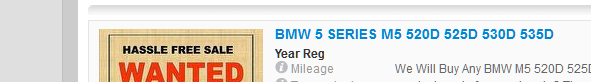 Light, neutral colours of AutoTrader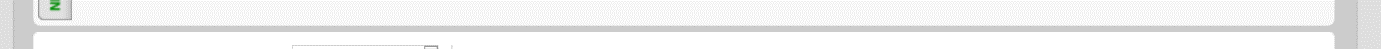 Corners of AutoTraderThe client provided the team with an image of a search result from AutoTrader and specified that they would like something similar. They said that they didn’t like the fact that it didn’t have a defined border or separation from other returned results and this is a must for their site.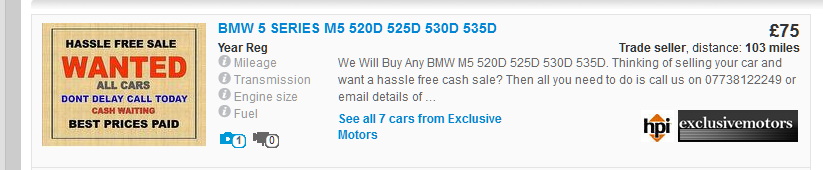 Search result from AutoTraderThe client also stated that they liked the tabular menu format of motors.co.uk. They stated they were, however, unimpressed with the colour scheme of motors.co.uk and would like to stay away from those colours.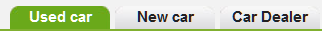 Tabs from motors.co.uk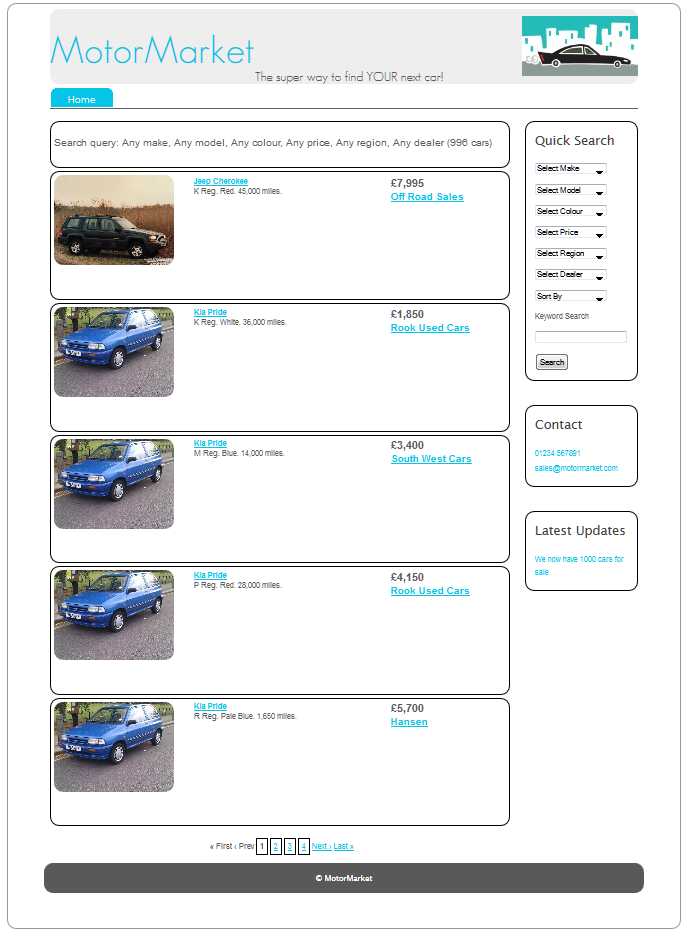 First draft presented to clientHaving finished the meeting with the client, a design was put together and then presented to the client. The client stated that they weren’t happy with the rounded corners of each section and could they be squared corners instead. 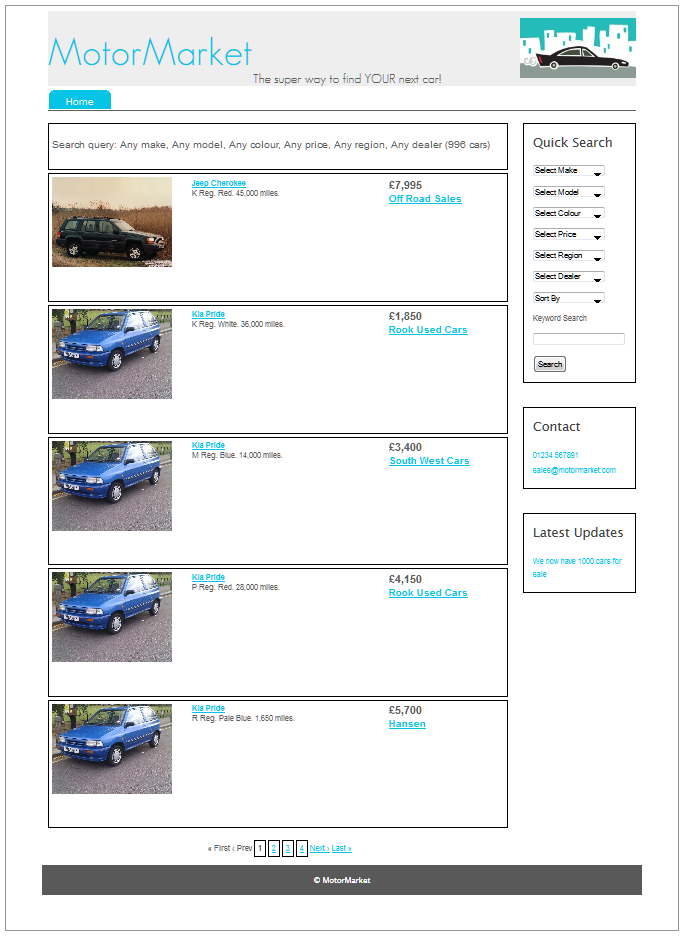 Second draft presented to clientThe client also stated that a white background was not what they wanted either and they proposed to have a grey background instead.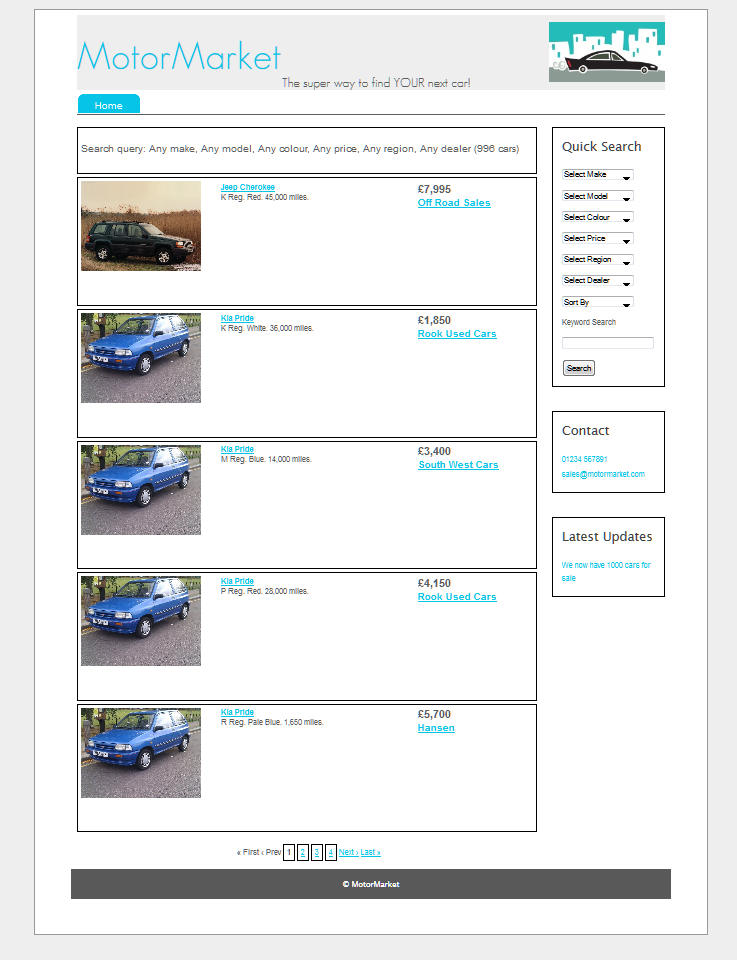 Third draft presented to clientThe client said that they wanted a cartoon-like, relatable and friendly logo. This was the only spec given for the logo.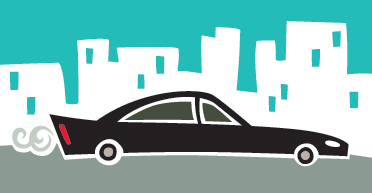 Logo presented to clientThe client stated they were very happy at the logo that was designed for the site.The client was impressed with the site name and site tag-line. As with the logo, little to no spec was given for this name. The marketing team of the design company was tasked with this. The response of the client was ‘It’s catchy, I like it’ Well done marketing.After the changes were made, the client was then presented with the revised changes and signed them off. The client stated, after they signed off on the design that they were colour blind. They stated that the design team had captured the simple, elegant and complimentary colours that the company was looking for to make the site pleasing to the eye.After getting the documents signed off by the client, the coding team set to work on building the site. It was decided that the site should be built primarily in PHP with HTML playing a supporting role. PHP was chosen as it offers the flexibility of connecting to the MySQL database.For the searching of the site, it was decided that a jQuery library would be utilised to provide AJAX searching.You can view a copy of the final design on the next page.FINAL DESIGNThe final design that was signed off by the client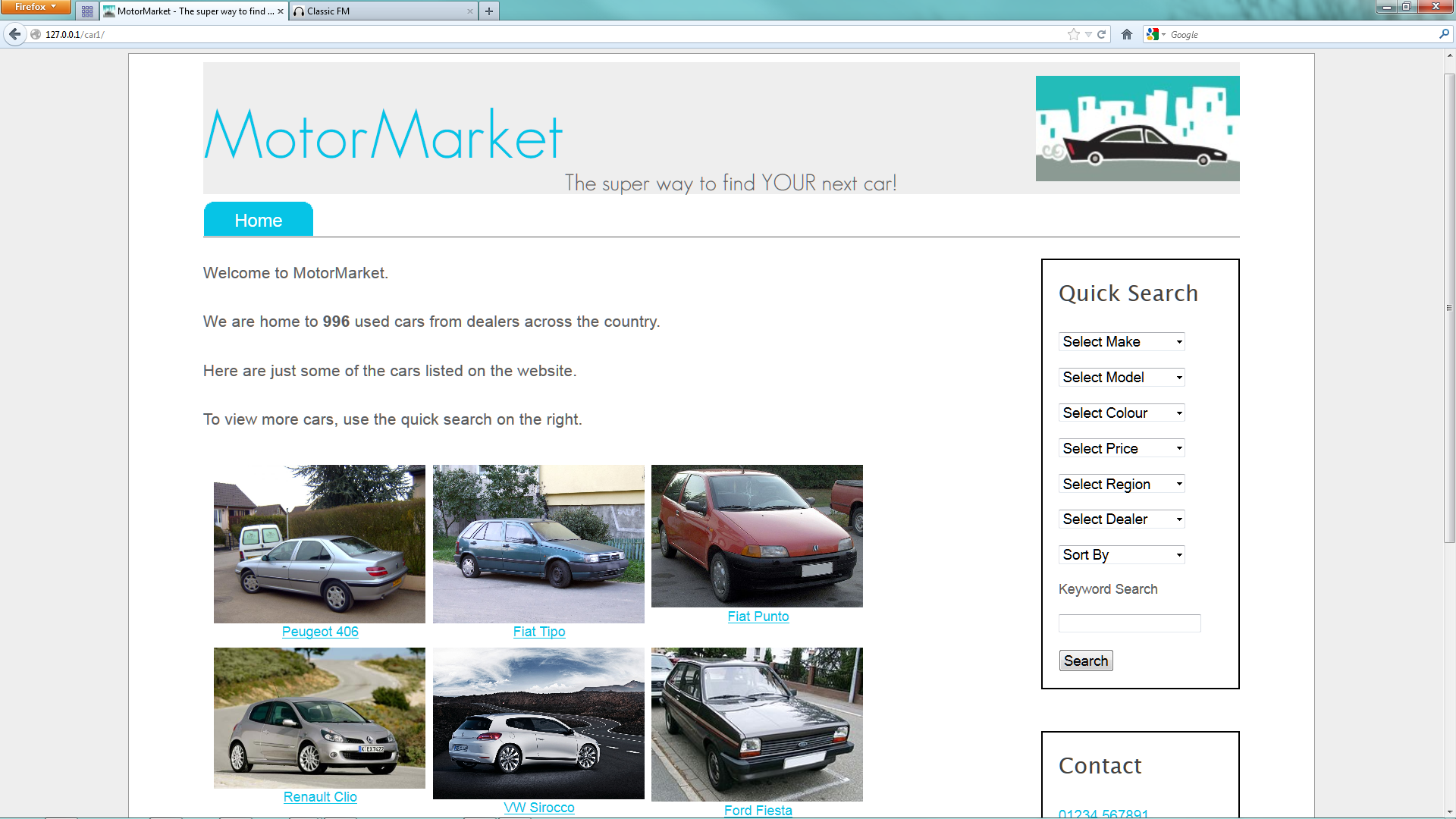 FULL WEBSITE LISTHIERARCHY FOR /HIERARCHY FOR /adminDATA DICTIONARYPROCESS SPECIFICATIONSData that has ($) before it, denotes that it is a variable but also used in a $_GET or $_POSTCOMPLEX CODE SAMPLESThe following coding examples show where the assignment scope has been extended.The assignment doesn’t ask that emails be sent to the customer. It is important with any purchase that the customer receives an email once this is complete. The code below is for emailing a link to the car to a friend. The method for emailing the transaction to the customer follows the same format.$subject = "You've been sent a car to view on ".SITE_NAME."";/* This is to encode and decode the message box if it contains HTML characters. If it does contain them, sanitize them for database entry. Then decode them so that they can be shown if HTML type is selected */		$message = htmlspecialchars($_POST['message'], ENT_NOQUOTES);$message1 = htmlspecialchars_decode($_POST['message'], ENT_QUOTES);$message1 .= "Dear ".$fname;$message1 .= "\n\n";$message1 .= $yname." [".$yemail."] thought you might be interested in the following car";$message1 .= "\n\n";$message1 .= $make." ".$model;$message1 .= "\n\n";$message1 .= "Click <a href='".PATH."?q=".$carid."'>here</a> to view the car";/* Headers are set so that when the email is received it shows normally as would any other email that is sent. We need to include these as the very least requirement. We need to set the correct mime type or it will show up as a garbled message. */$header = "From: ".$yemail."\r\n";$header .= "Reply-To: ".$yemail."\r\n";$header .= "MIME-Version: 1.0\r\n";/* This is the actual function for sending the email. We need to put it all together in mail(). We are telling it the address we want it sent to, the subject, leave the message blank as we will send it with the headers. Then we set the headers. Should sending fail, we need a way to inform the user and this is done with an if else. */if (mail($emailto, $subject, "", $header)) {	 echo "Mail would usually be sent. Mail function is not enabled on Windows";}else{	include ("header.php");	echo "<title>Error sending email</title>";	echo "There seems to be an error sending your email.";	include ("footer.php");}A method for uploading a file – used for adding a car image. This has been used so that file names don’t have to manually be entered into the database. It also helps to eliminate the need to remember to upload the file and edit the record in the database. This function takes care of all of that./* First we check to see if the image file box is empty. If it isn’t then we can proceed with the function */if (!empty($_FILES['image']['name'])) {	/* We need to get the file name from the upload */$name_of_file = $_FILES['image']['name'];/* Next we assign the file name to a variable so we can use it elsewhere in the code */	$file_name = $name_of_file;	/* We use a temporary name so we can move the file */	$temp_name = $_FILES['image']['tmp_name'];	/* We get the image type and the image size in case any file manipulation on these variables needs to occur */	$file_type = $_FILES['image']['type'];	$file_size = $_FILES['image']['size'];	/* We need to get the base filename so we can move the file to a location that we specify in $target */$base = basename($file_name);	/* $target is the target of where we want the file to go. We then set the target to be the file location and the file basename */		$target = "../".IMAGES."/".CARIMG."/";	$target = $target.$base;}/* This is a shorthand if else statement. We are saying here that if move_uploaded_file() was successful, we give the user the message that it was moved and where it was moved to. If it isn’t successful, we tell the user that the upload didn’t happen */$ful = (move_uploaded_file($temp_name, $target)) ? "".$file_name." was uploaded to ".$target."" : "".$file_name.", was not uploaded. Please try a manual upload.";In a system that requires a user to login, a method for timing out the user is imperative to protect the user and the company. The code below sets a timeout in motion./* We need to set an inactive period. We need to set this in seconds. 900 seconds = 15 minutes (900/60) */$inactive = 900;/* We check to see if the timeout has been added to the session. If it has, we can then proceed to run the timeout function. */if(isset($_SESSION['timeout'])){	/* We then get the current time and subtract it from the timeout */$session_life = time() - $_SESSION['timeout'];/* If the life of the inactive session is older than the timeout, we then regenerate a new session and destroy the old session */	if ($session_life > $inactive)	{		session_regenerate_id();		session_destroy();	}}/* We set the current time to the session so we can check it against the timeout function */$_SESSION['timeout'] = time();A method for storing the page a user is trying to access before they were redirected to login/* If the login session is not set, we need to get the user redirected so they can log in */if(!isset($login_session))	{		/* If the user has been redirected to log in, we set the referring page to be the page they are currently on */$refpage = $_SESSION['login_retval'] = $_SERVER['PHP_SELF'];/* We then redirect the user to login.php with the referring page to be the page they were trying to access */		header("Location: login.php?rp=$refpage");	}A method for logging in the user and redirecting them to the page they were trying to access before they came to login.php/* If there is a username and password match in the database, we can then proceed to register the user and log them in. If not, we inform them that either the username or password is wrong */if($count==1){	/* Here we register the username and add it to the session */session_register("username");	$_SESSION['login_user']=$username;	/* We add the rights to the session, so we can determine if a user has access to that particular page */	$_SESSION['rights'] = $rights;	/* We add mailfrom to the session so we can record the emailaddress of the user should we need to send email inter-departmentally. This eliminates the need for the user to share personal email addresses. */	$_SESSION['mailfrom'] = $mailfrom;	/* We get the referring page so we can send the user back to the page they were trying to access before being asked to log in. */$rp = $_GET['rp'];	header("location: $rp");}else {	$error="Your Login Name or Password is invalid";}SIMPLE CODE SAMPLESThe following coding examples are based on the criteria of the assignment.The first is for a server connection and database selection.We need to set up a connection to the server. We do this through mysql_connect()$conn = mysql_connect(DB_HOST,DB_USER,DB_PASSWORD);if (!$conn) { 	We give an error message if the connection to the server was unsuccessfuldie('Could not connect: ' . mysql_error()); } Successful connections proceed to database selectionmysql_select_db(DB_NAME, $conn);Once a successful database connection is established, we can run queries on our tablesThis next example shows a query on the ‘cars’ and ‘dealers’ tables.We assign a variable and connect then run the query, this is done through mysql_query()$result=mysql_query("SELECT ".CARS.".*, ".DEALERS.".* FROM ".CARS." JOIN ".DEALERS." ON ".DEALERS.".code = ".CARS.".dealer WHERE carIndex = $q");We can then get the number of records in the table. This is done with mysql_numrows(), it enables a record count to be shown anywhere in the program$num=mysql_numrows($result);USER GUIDE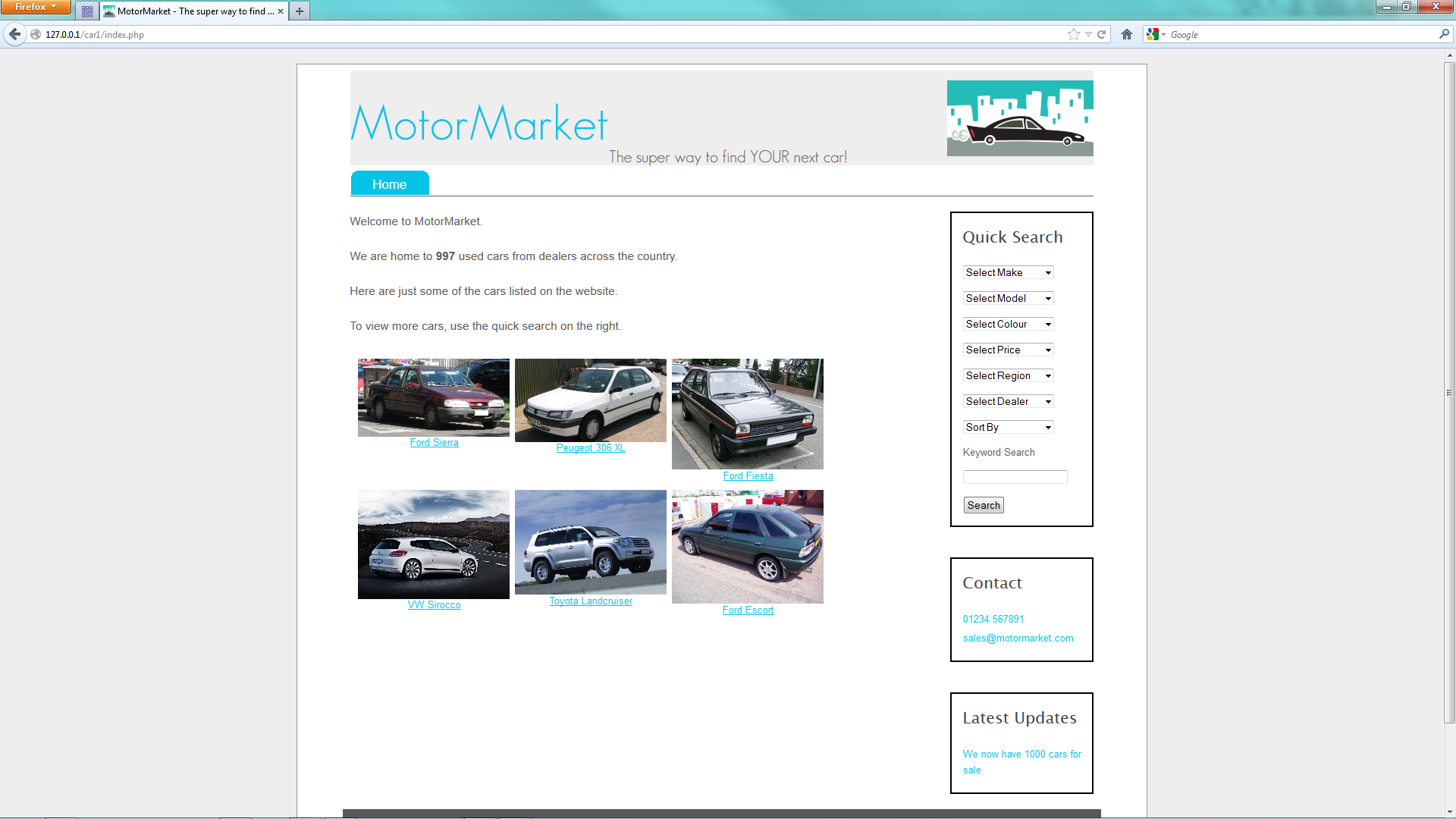 Home page of MotorMarket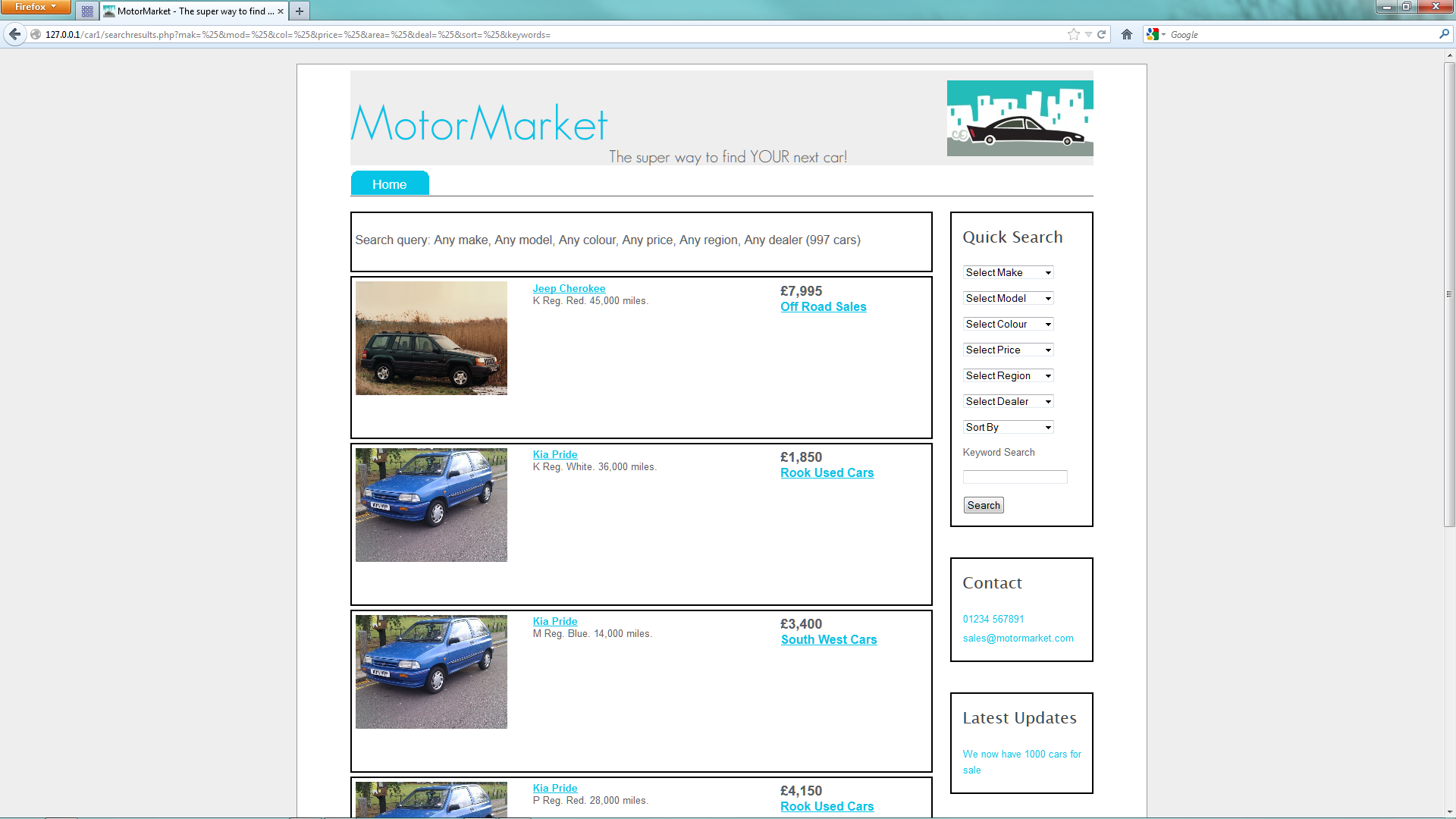 Results of generalised search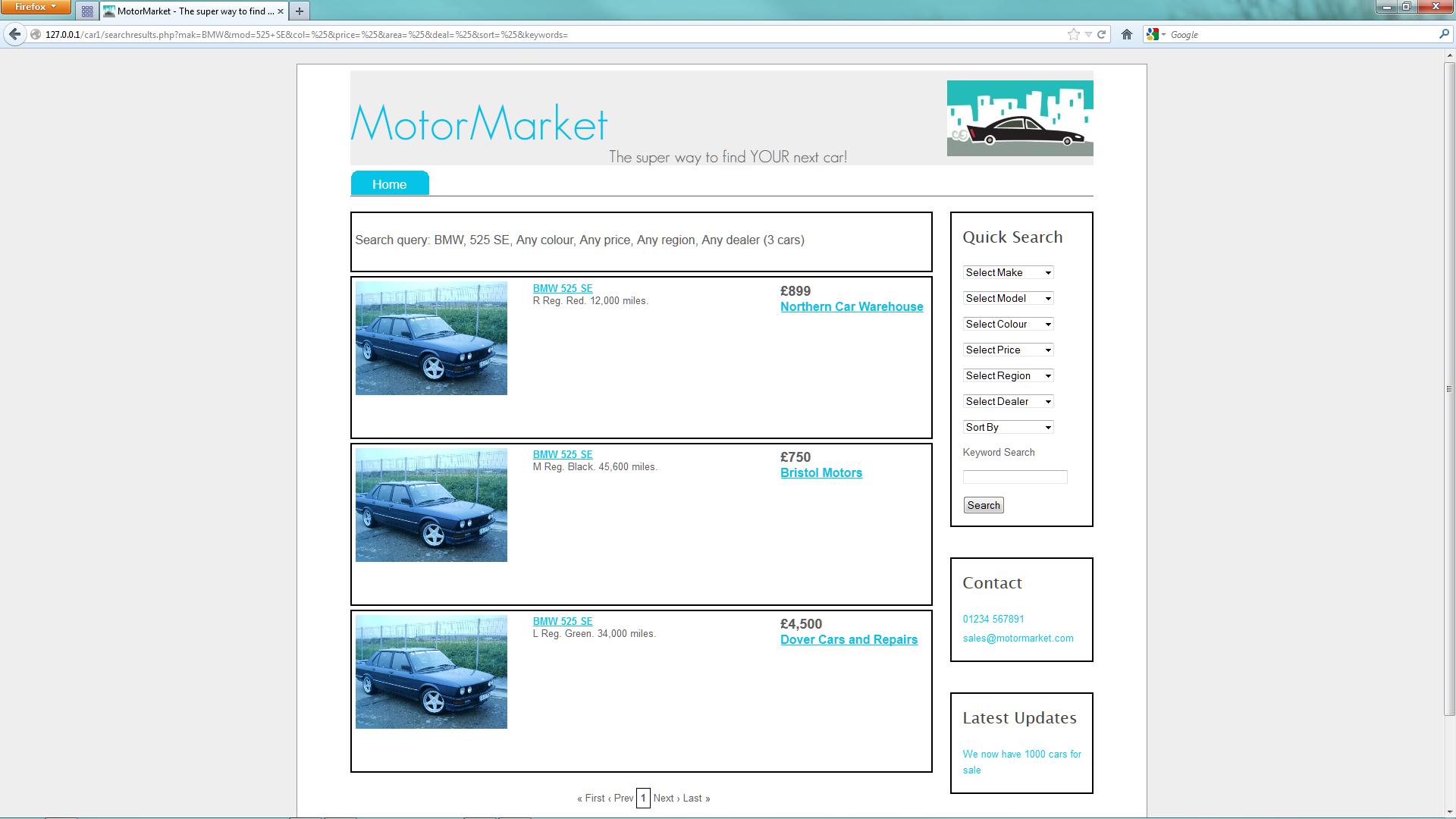 Result of make and model search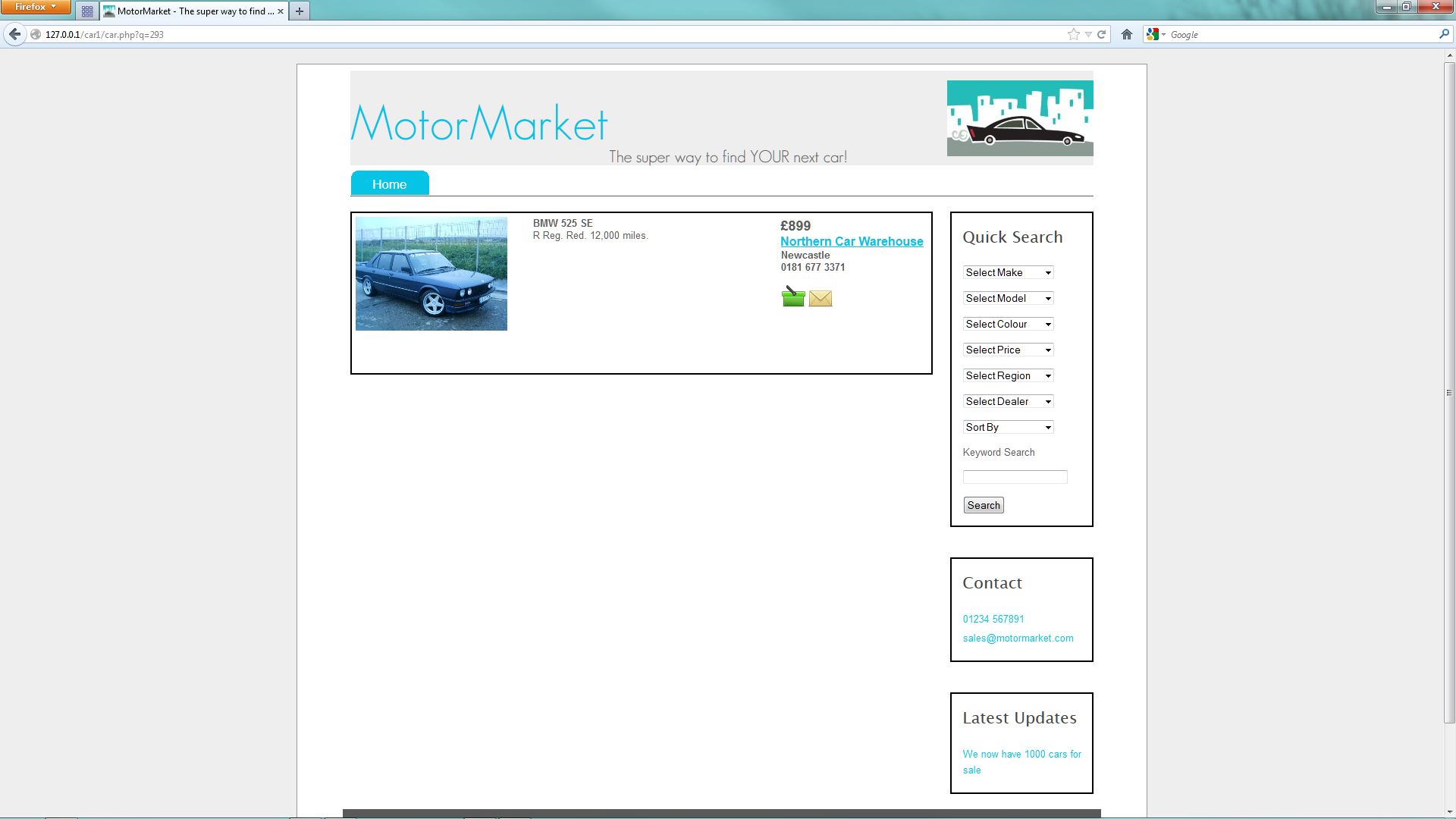 Car selected from search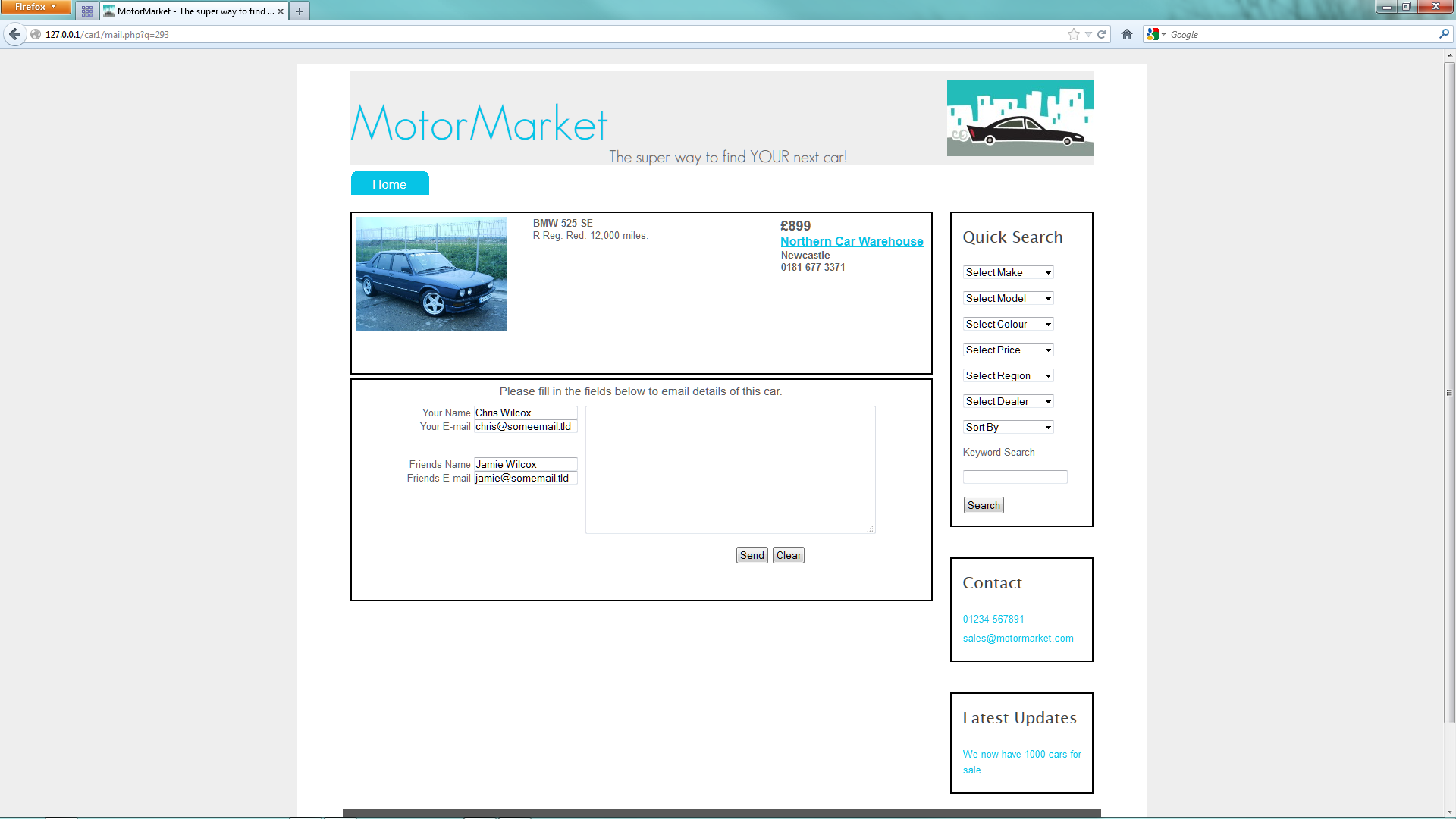 Send to friend selected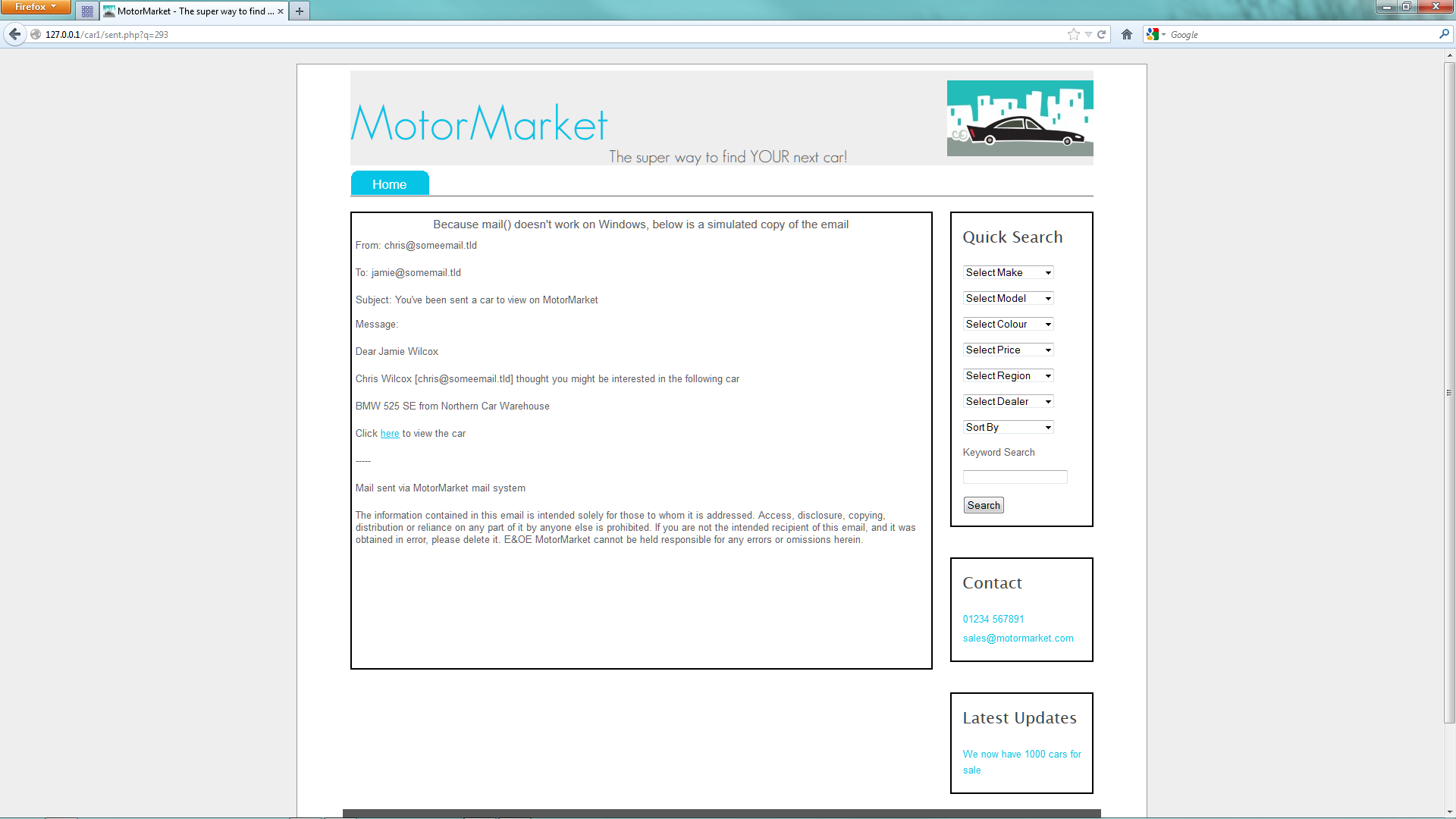 Results of sent mail to friend (mail() function doesn’t work on Windows – this is simulated)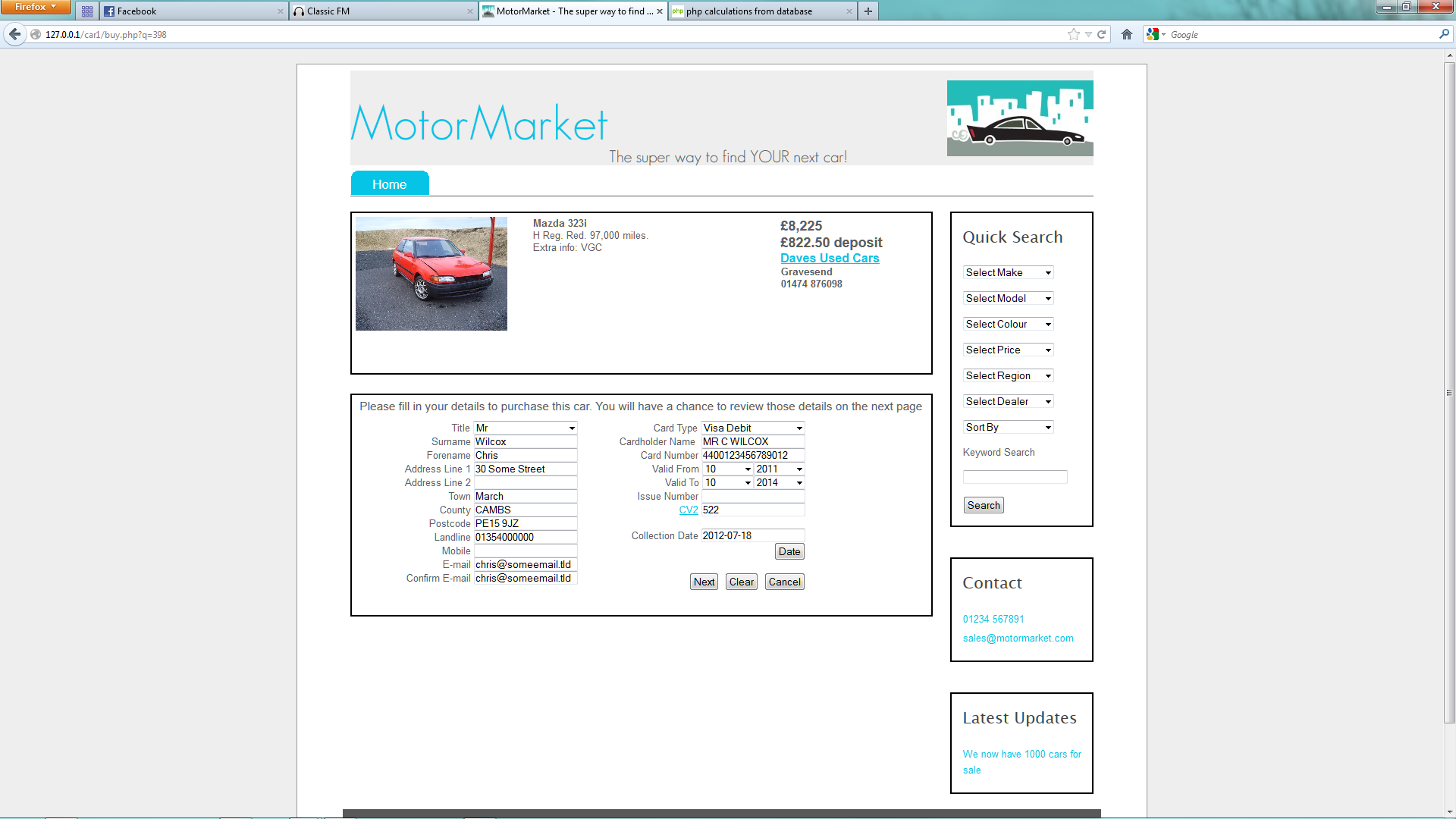 Purchase option selected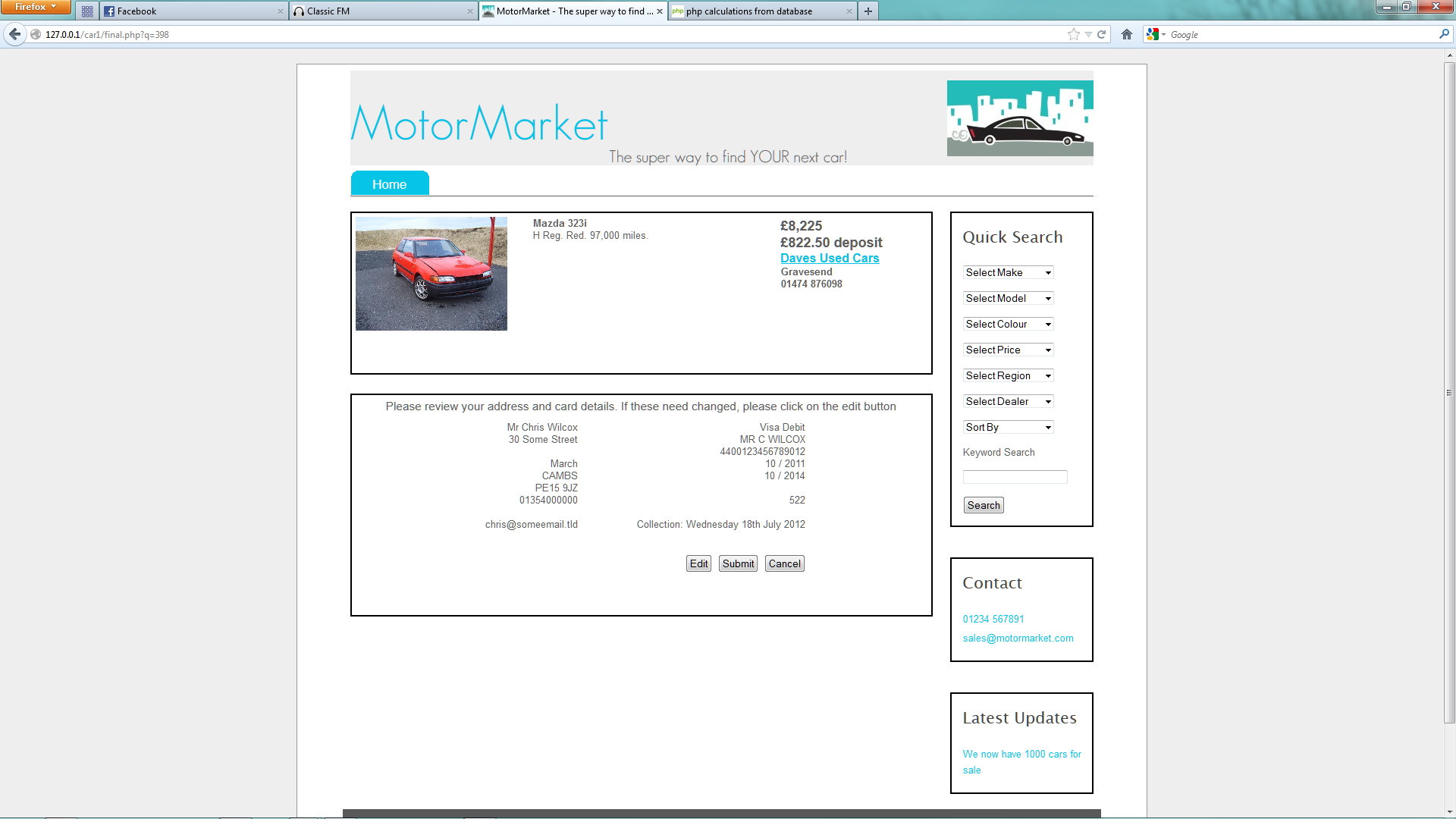 Reviewing of order before purchase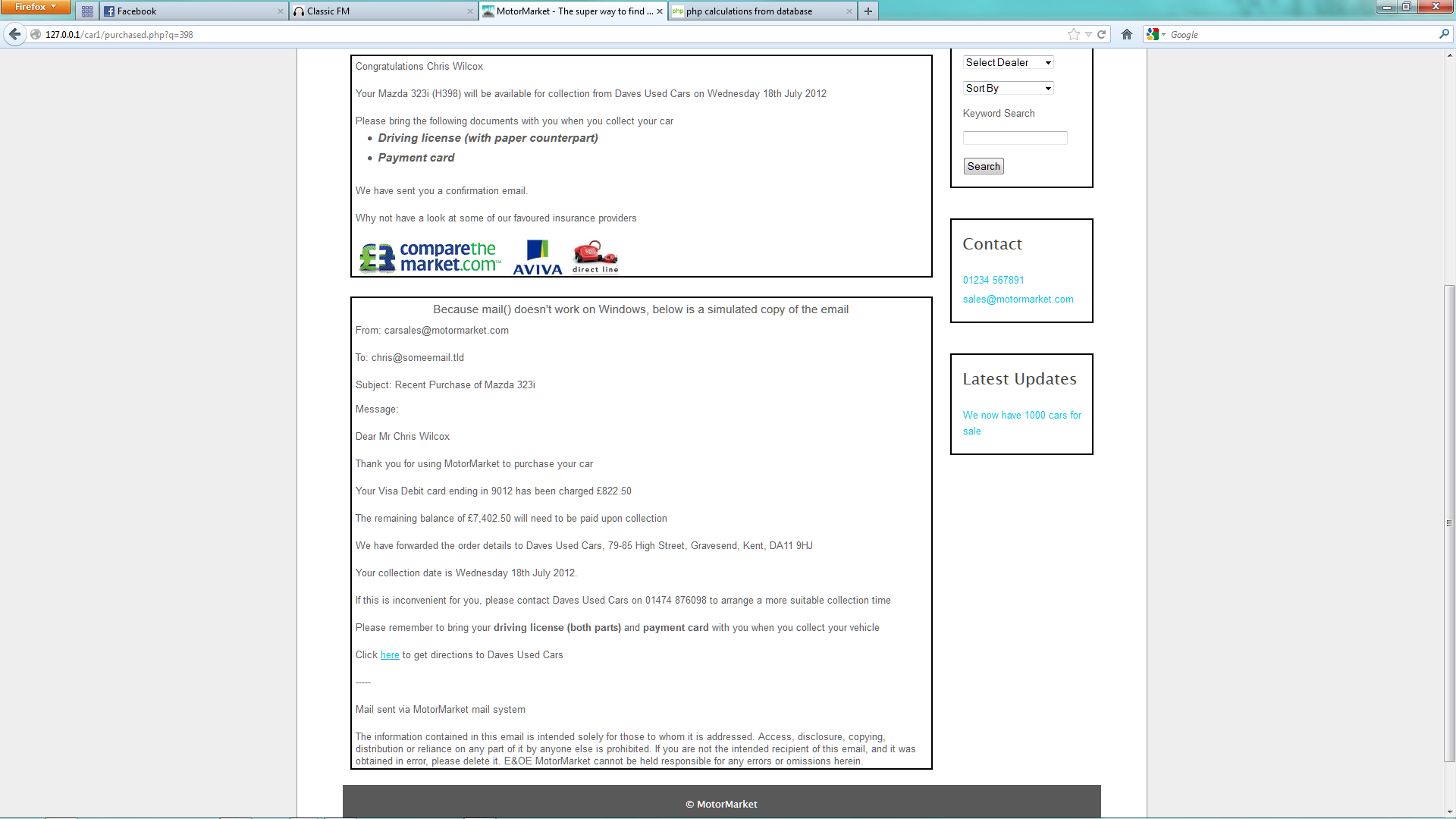 Purchase made, a message and simulated email to tell customer what they need to bring and who to contact if anything needs to change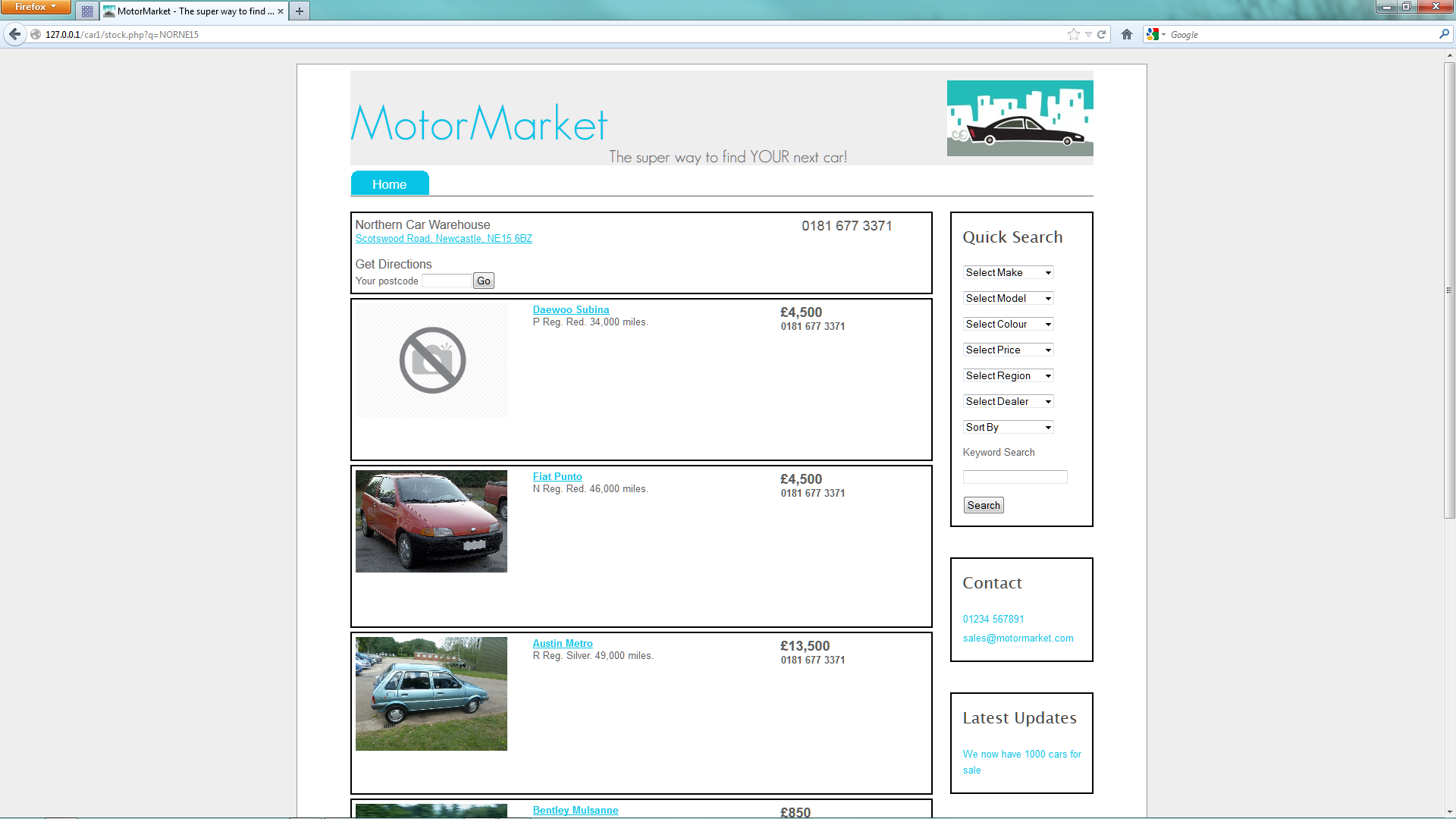 Showing the cars from a particular dealer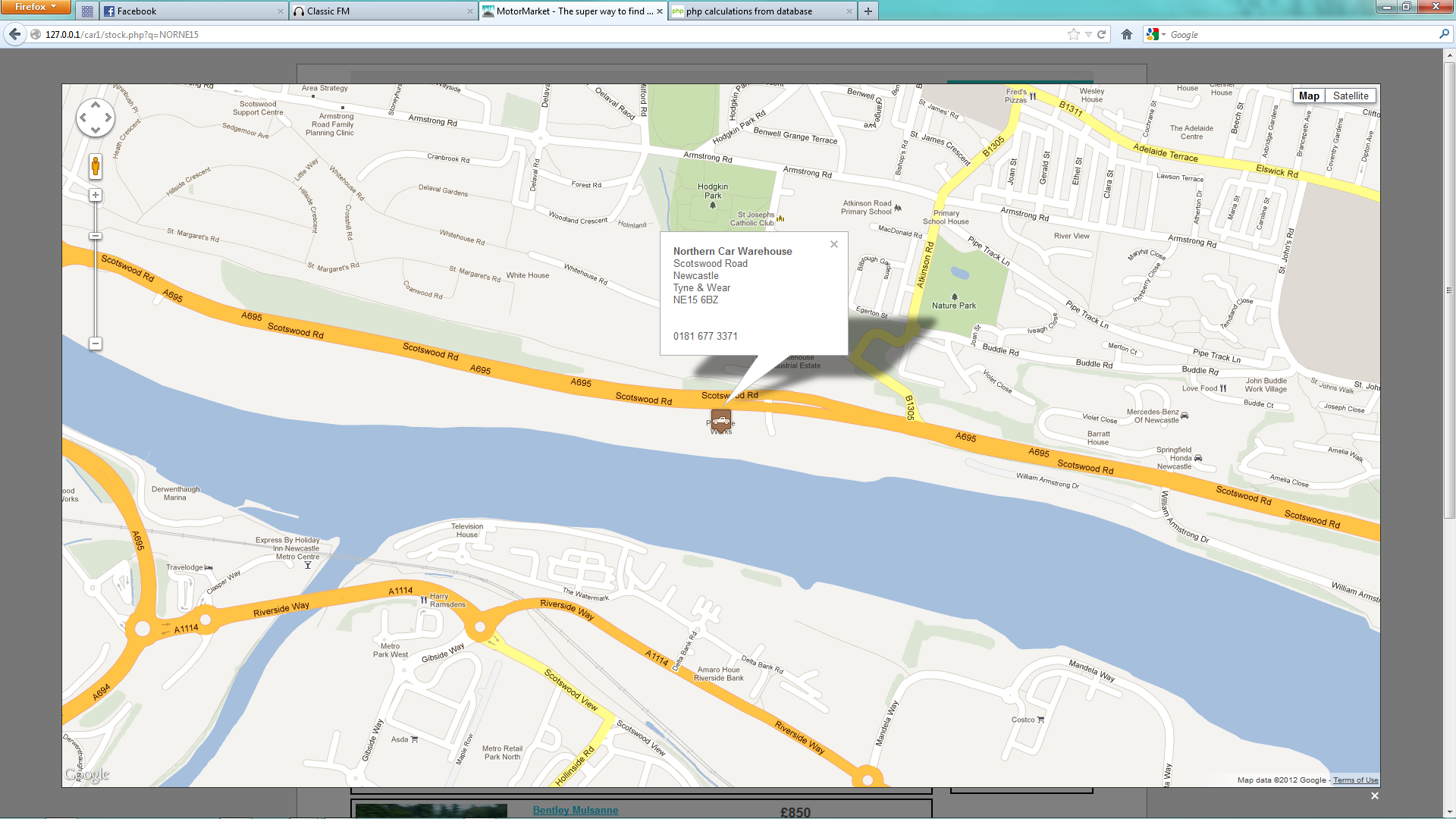 A map showing the location of the dealer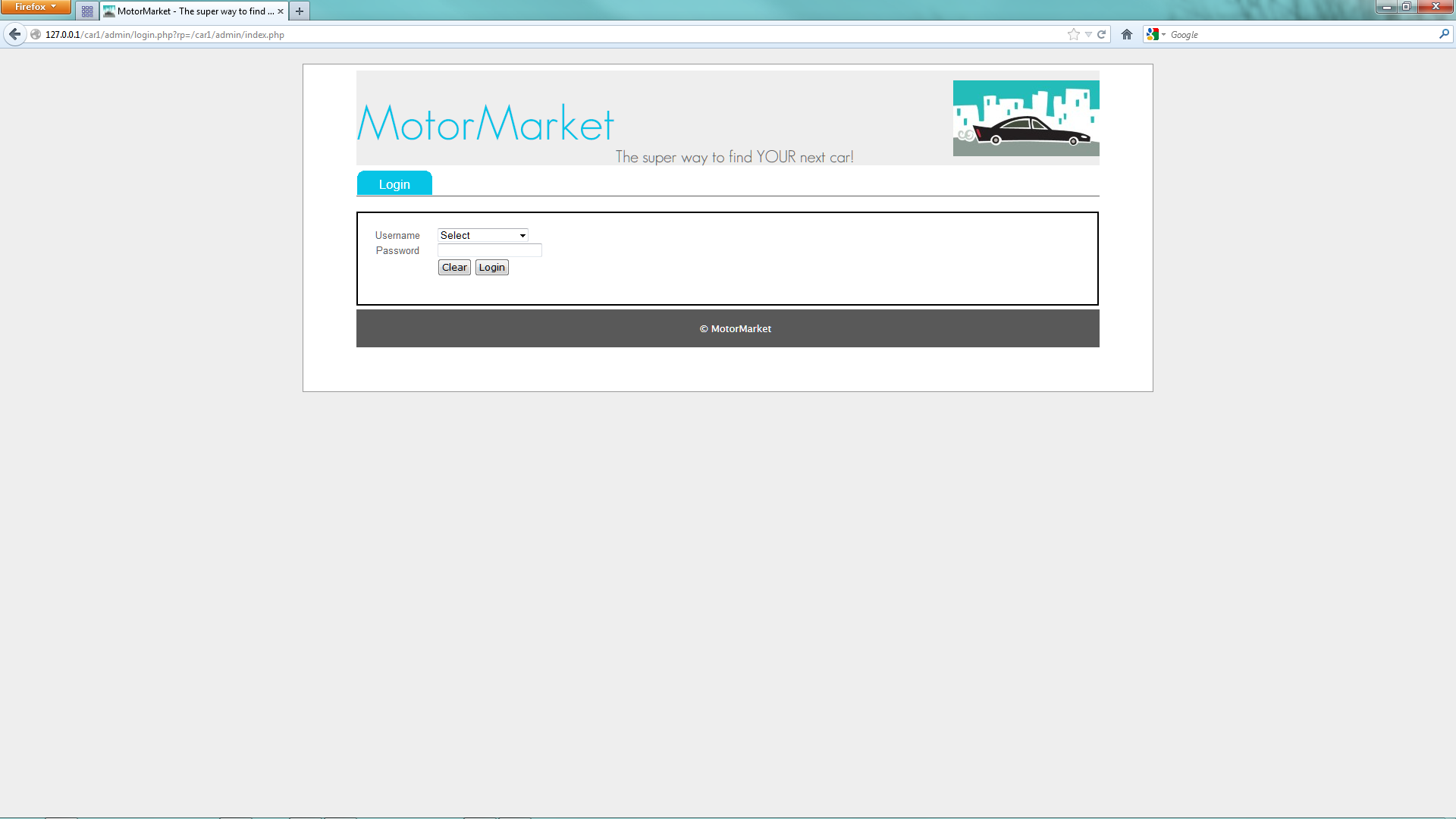 Admin login screen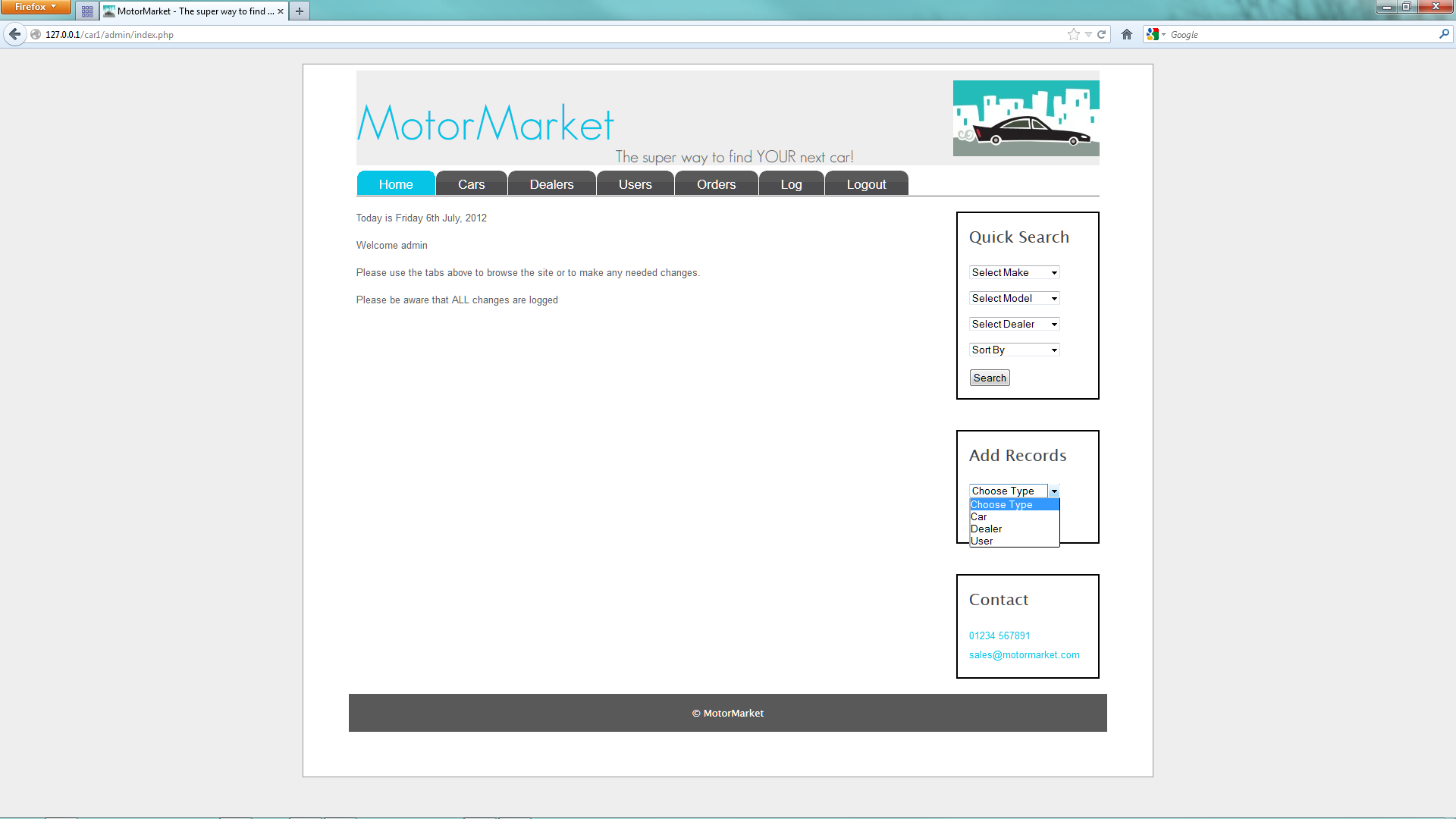 Admin homepage after logging in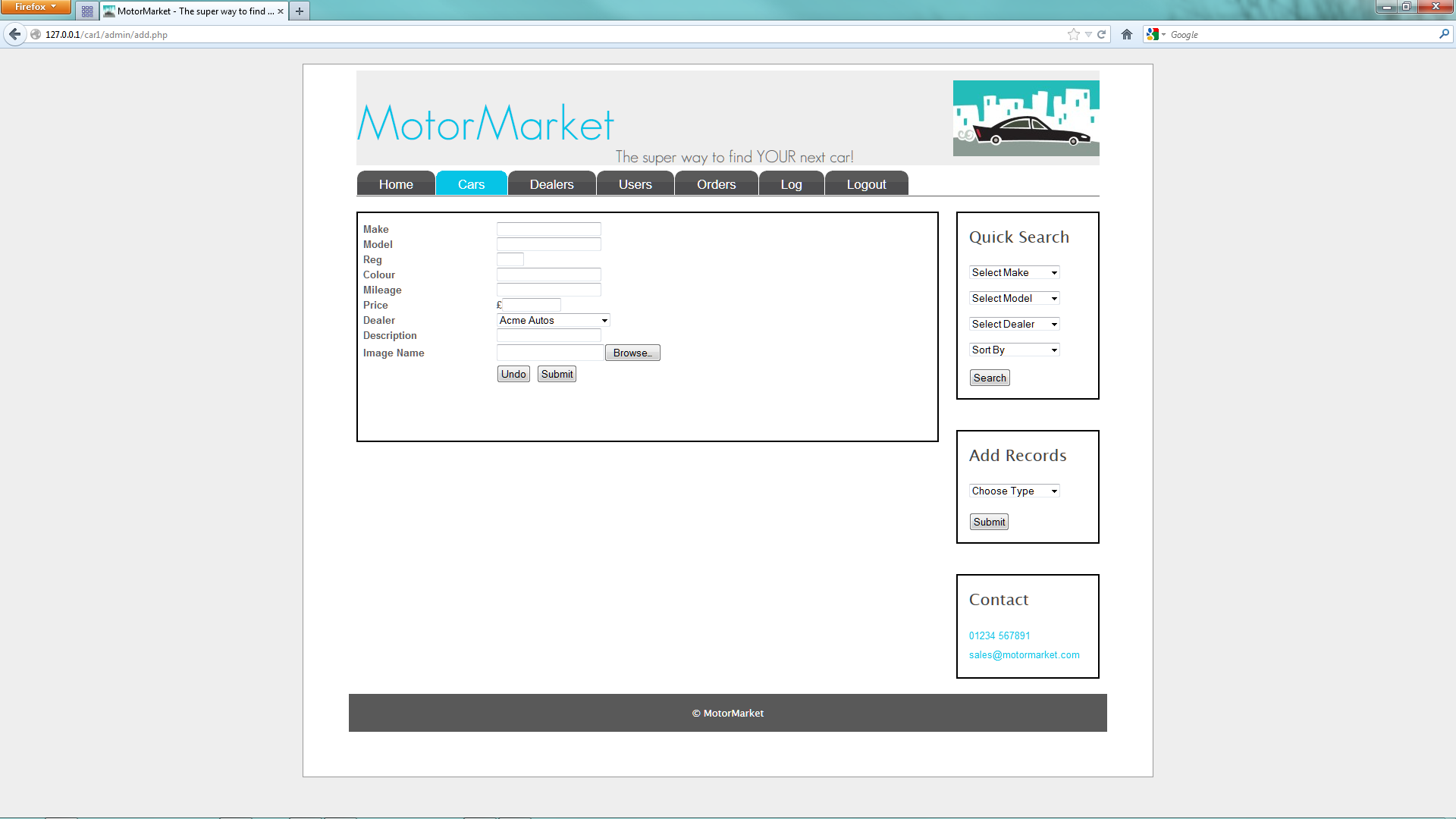 Adding a record. In this case a car is being added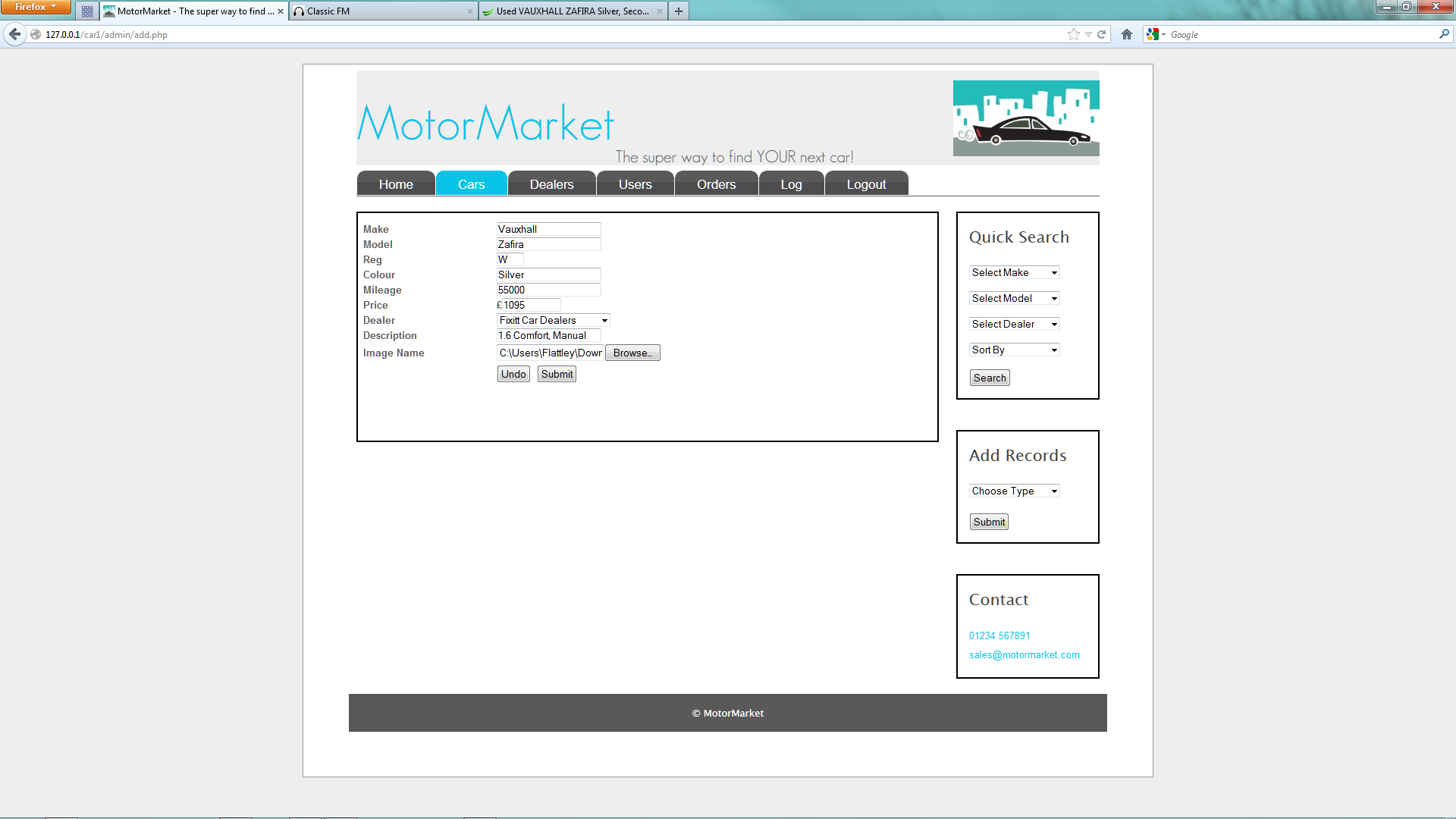 Fields filled in so the record can be added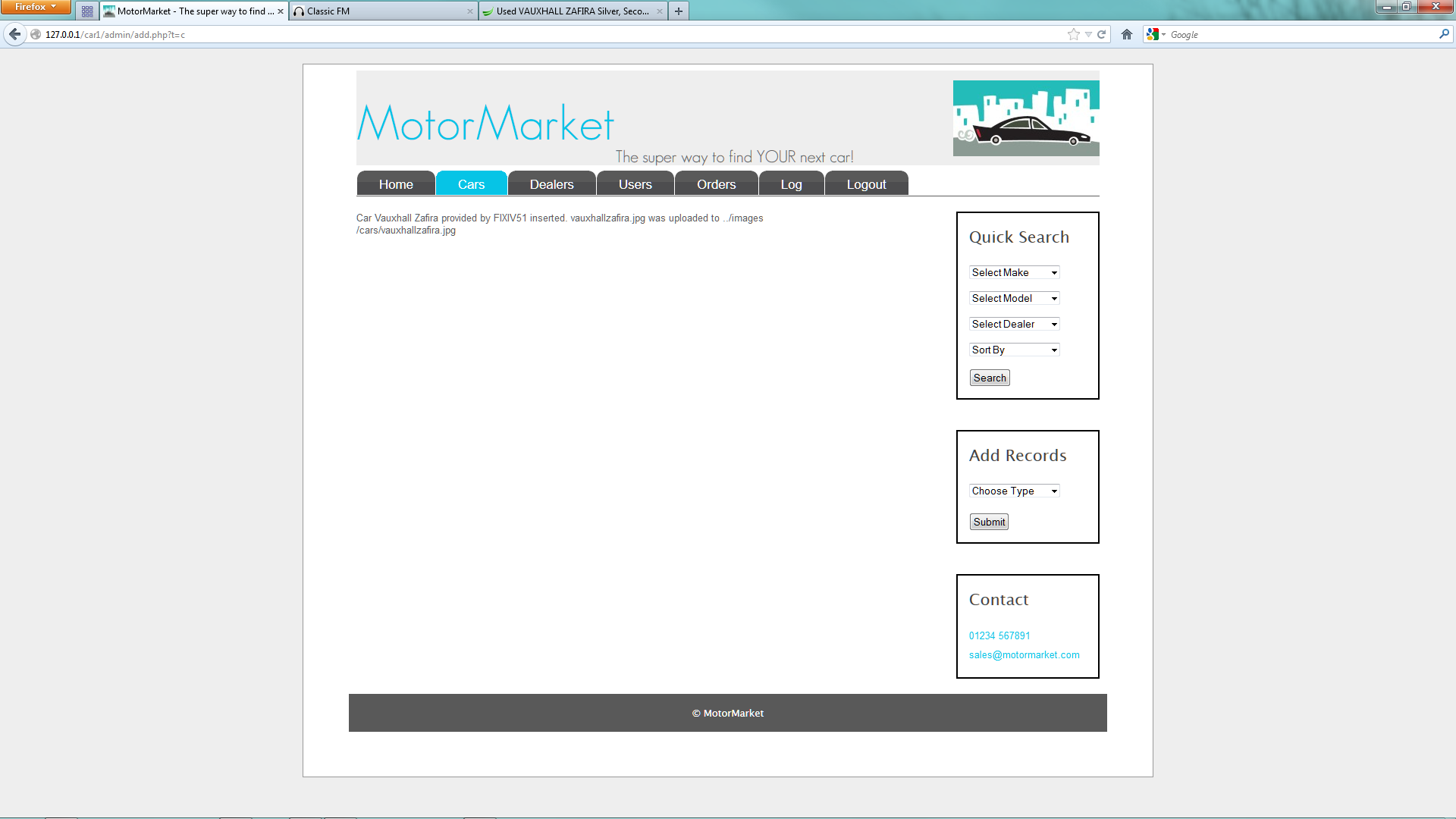 Confirmation that the record was added, and that the image uploaded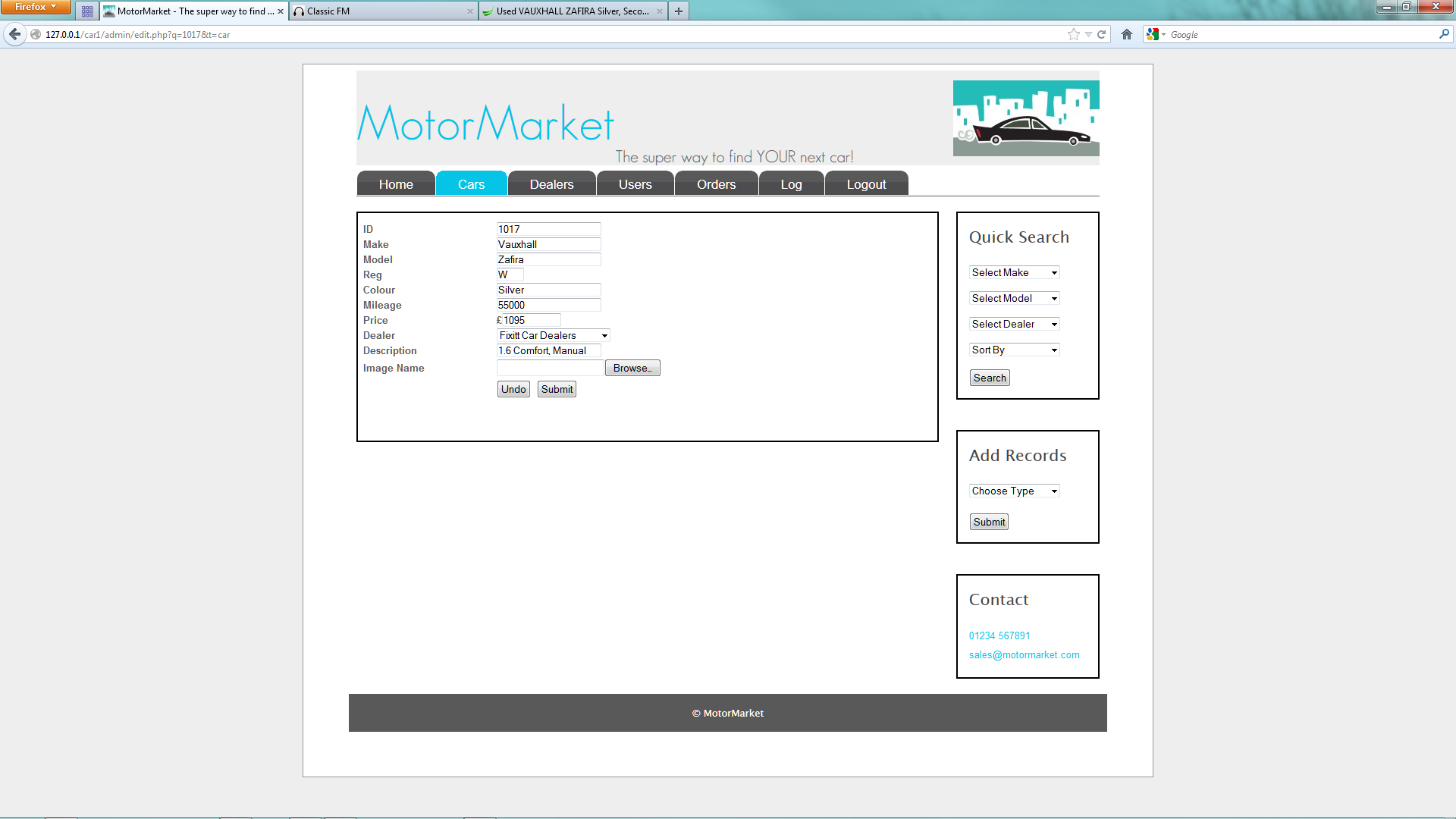 A record ready to be edited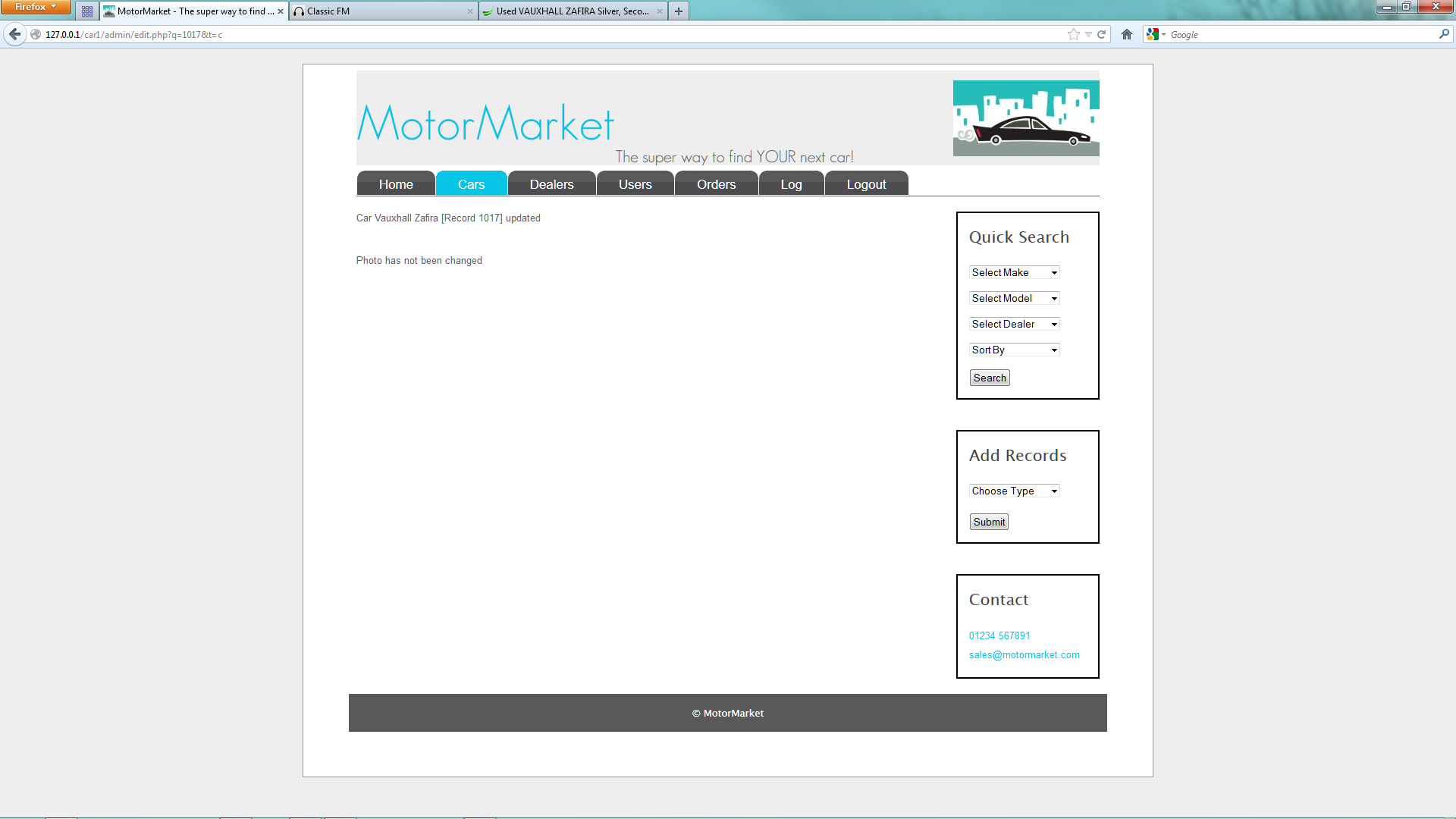 Confirmation that the record has been updated, without a photo change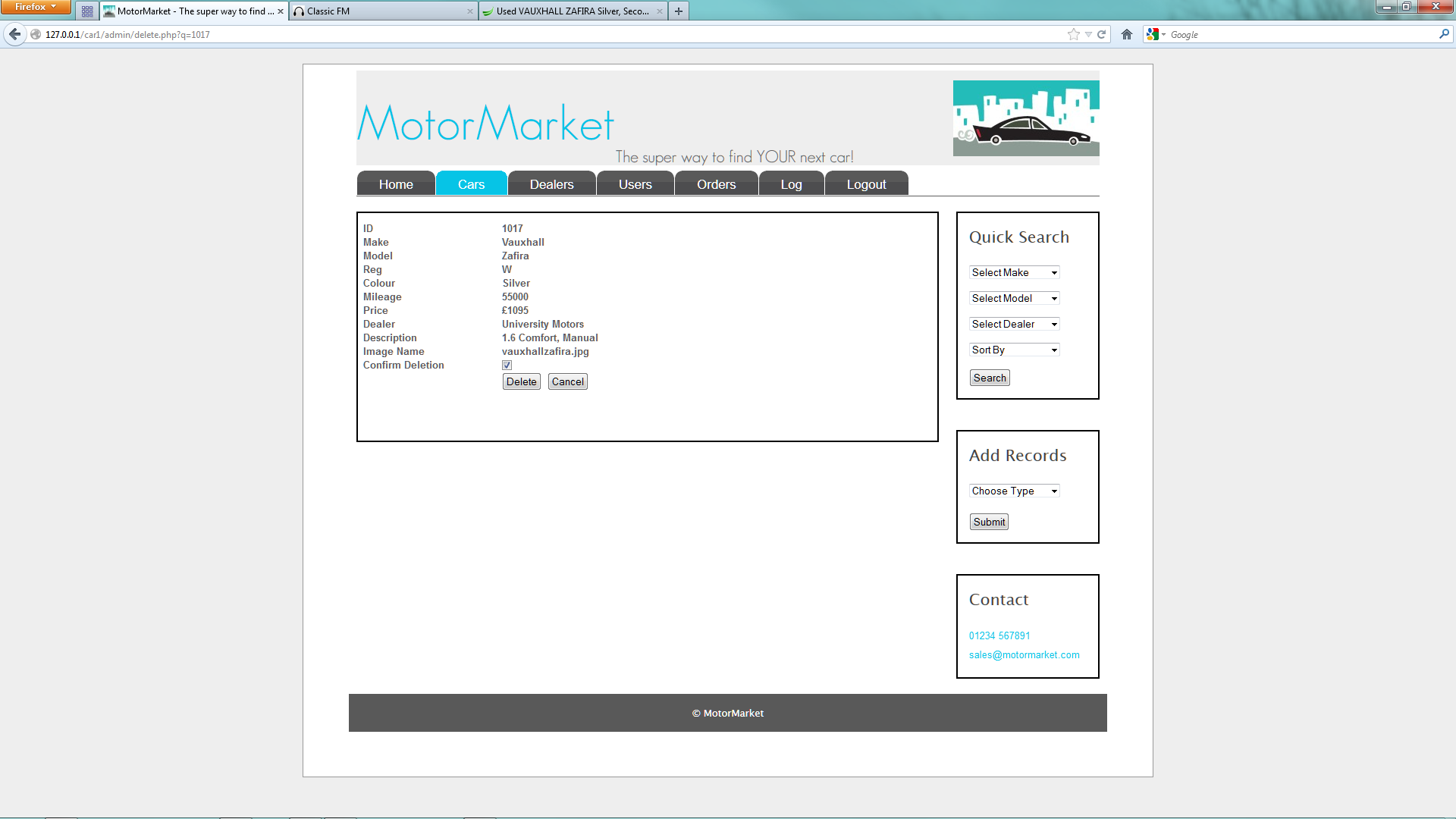 Record selected for deletion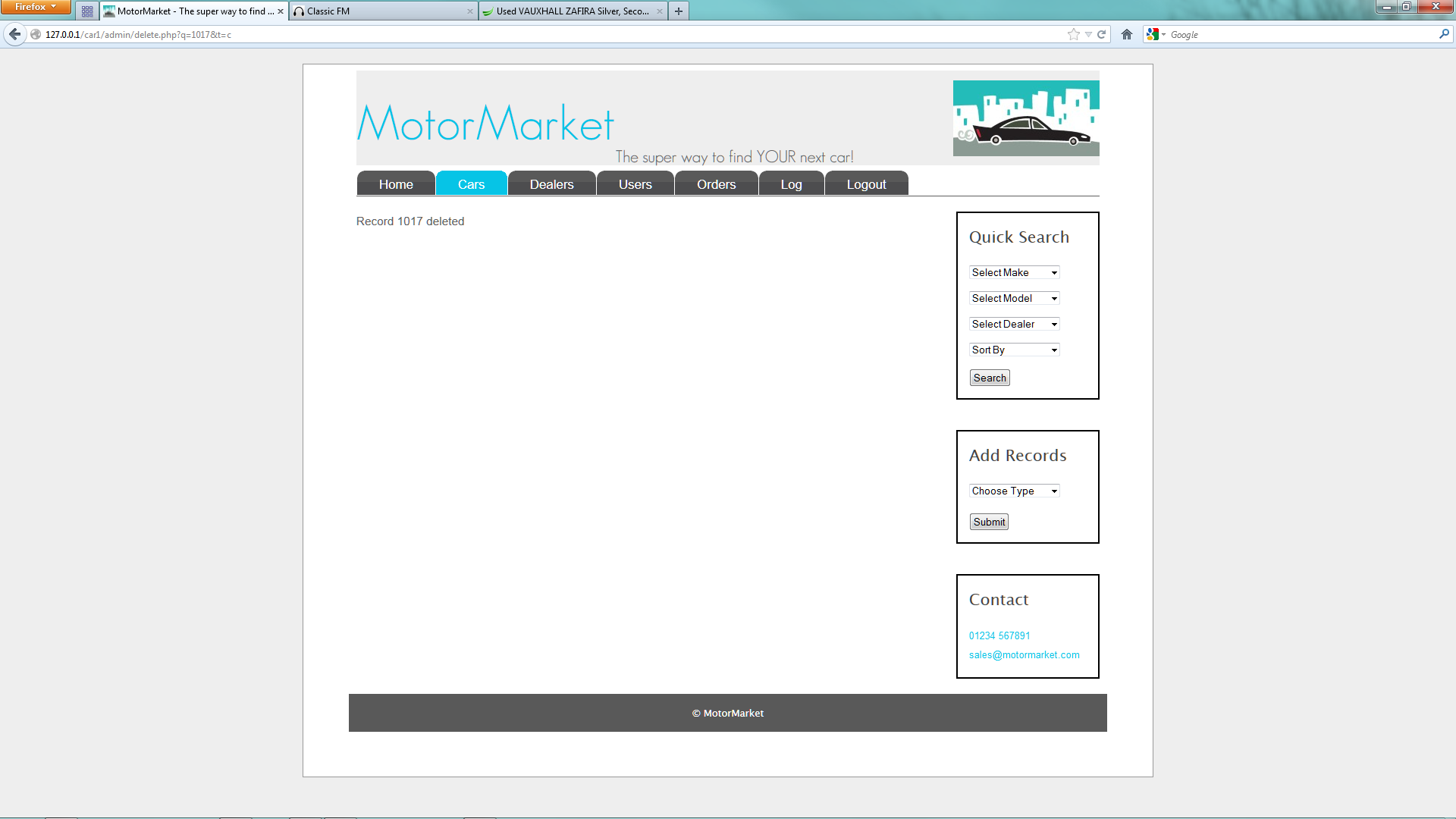 Confirmation of deletion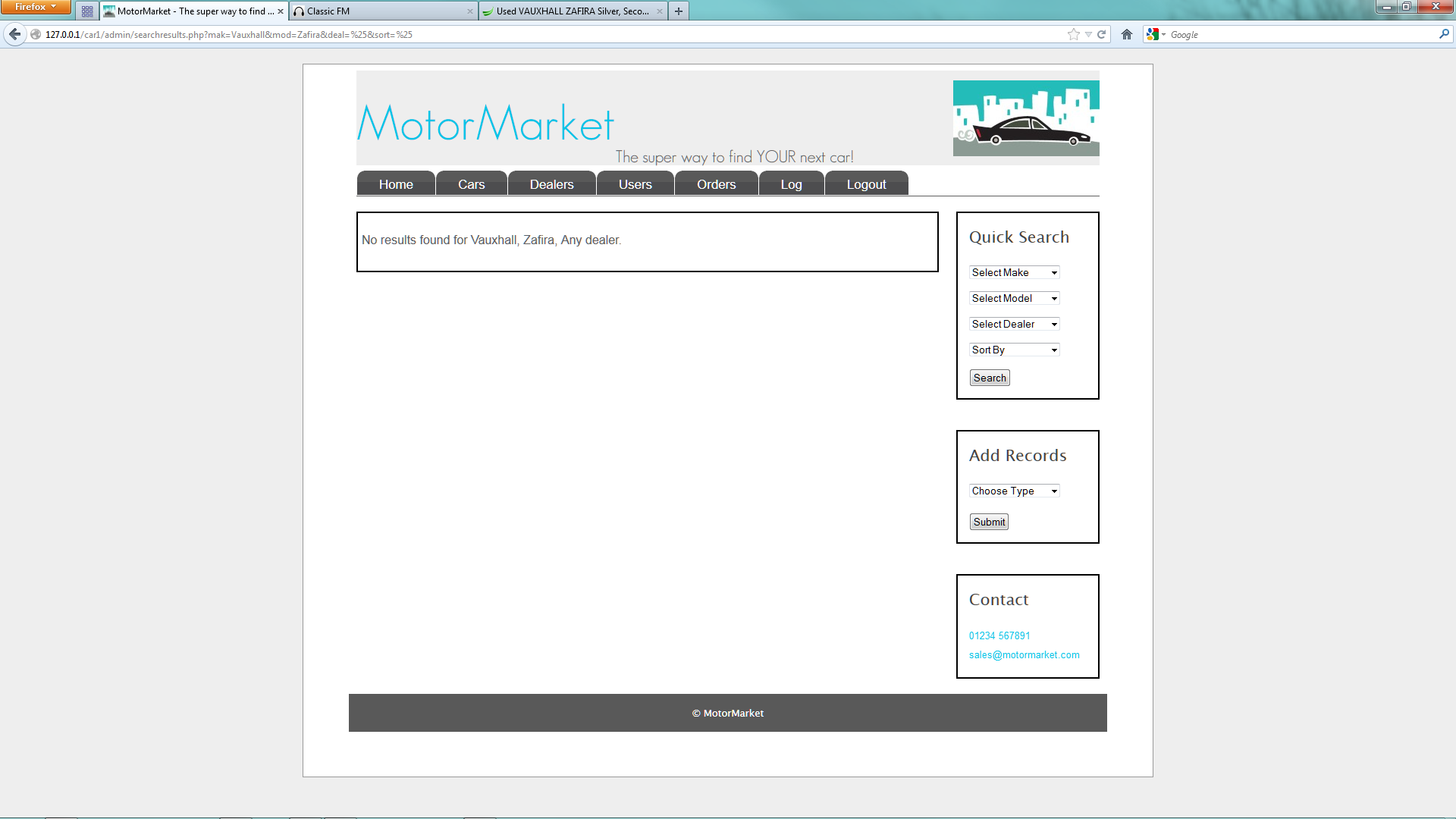 Car is no longer listed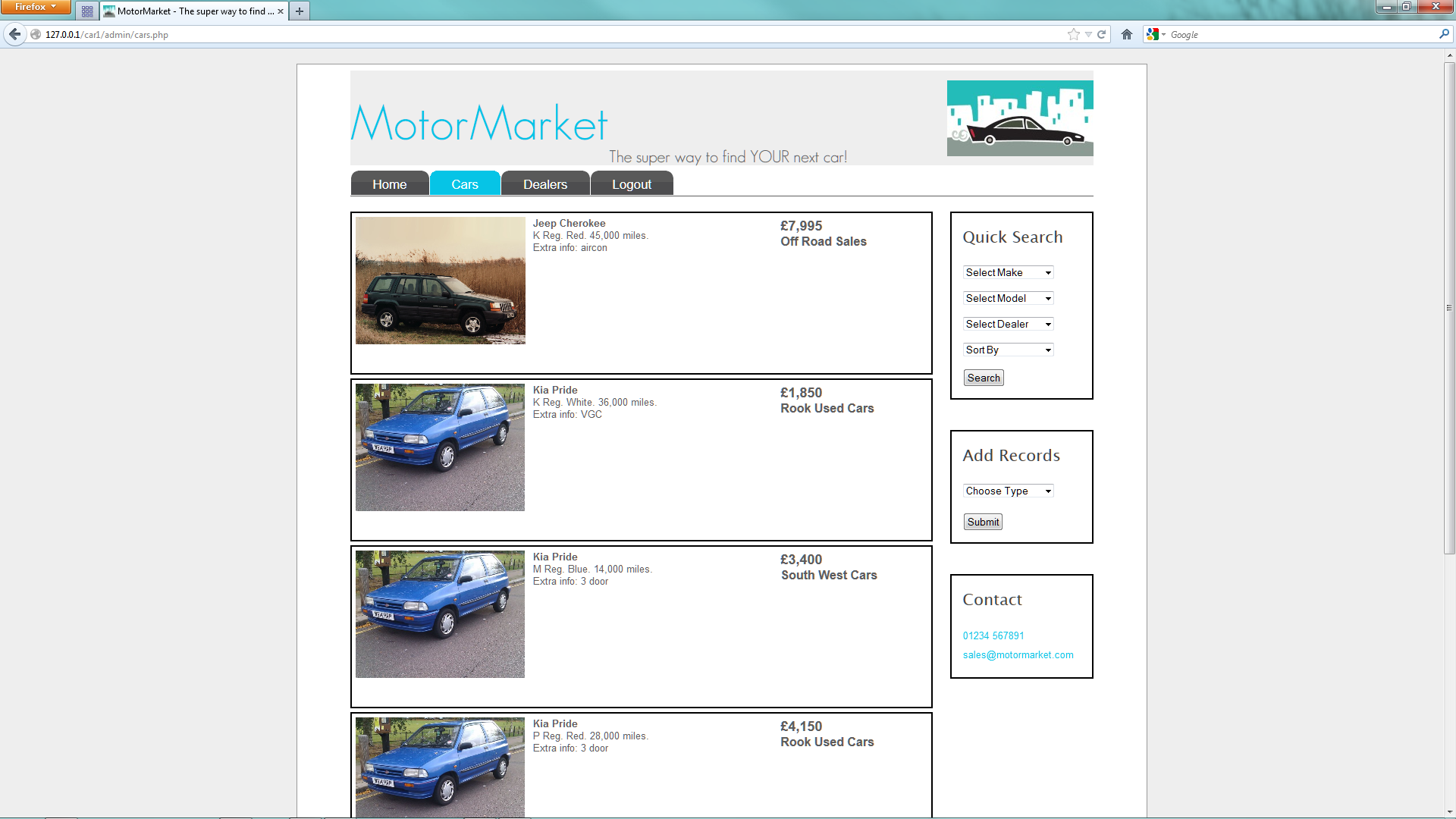 Search results without admin options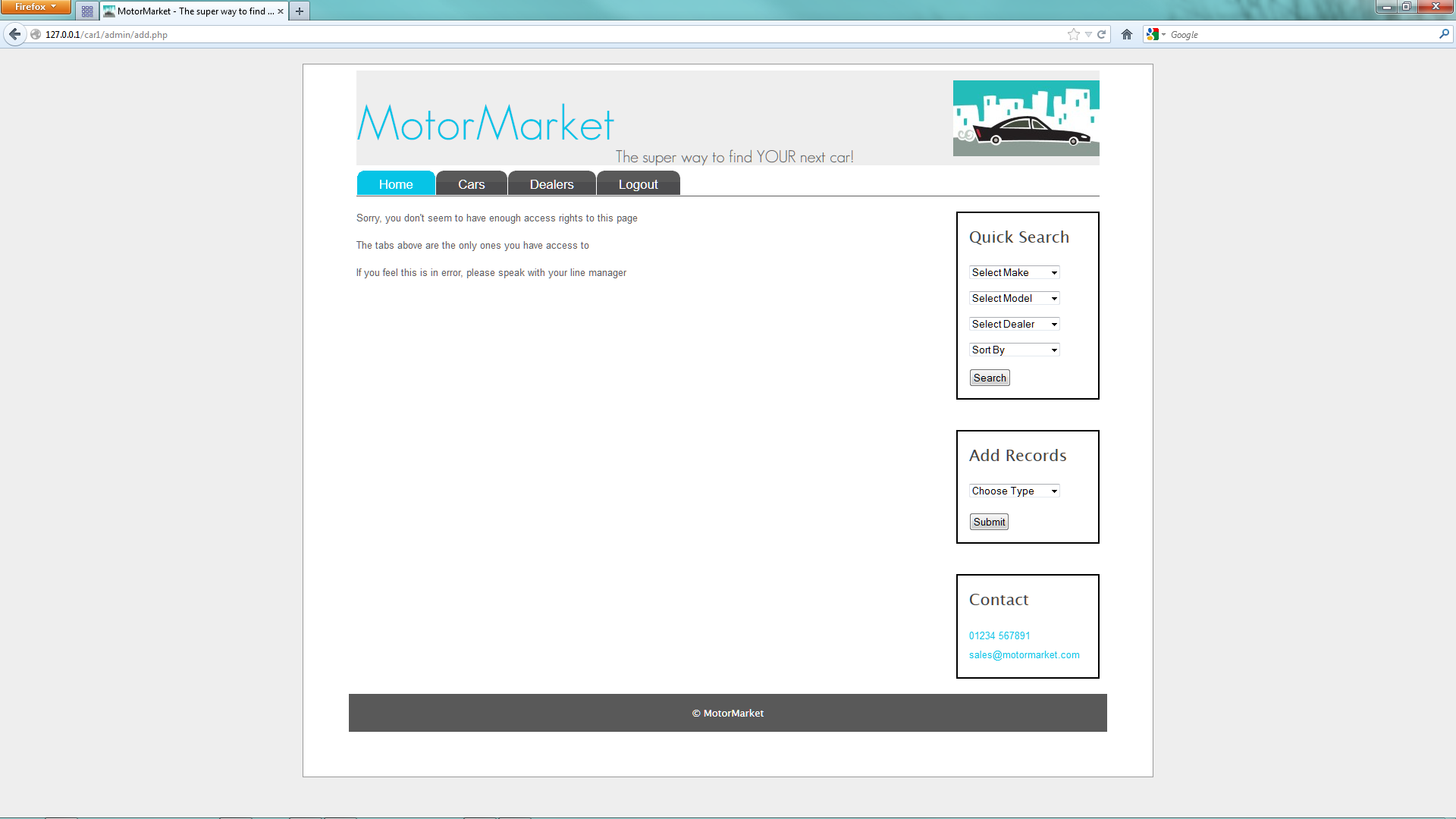 Message displayed when a user doesn’t have access to a certain pageBIBLIOGRAPHYAnthony, 2011. How to Use Colour to Successfully Brand Your Website. [Online] 
Available at: http://uxmovement.com/content/how-to-use-color-to-brand-your-website/
[Accessed 01 April 2012].AutoTrader, n.d. Used Car for Sale - AutoTrader UK. [Online] 
Available at: http://www.autotrader.co.uk
[Accessed 01 April 2012].Bear, J. H., 2012. Neutral Background Colors and Their Symbolism. [Online] 
Available at: http://desktoppub.about.com/cs/color/a/symbolism_5.htm
[Accessed 01 April 2012].Certain Web Design, 2008. Web Colour Design In Your Web Site. [Online] 
Available at: http://certainwebdesign.com/choosing_web_site_colors.htm
[Accessed 01 April 2012].motors.co.uk, n.d. Motors.co.uk - Used Cars For Sale - The UK's No1 Used Car Search. [Online] 
Available at: http://www.motors.co.uk
[Accessed 01 April 2012].Noack, S., 2012. A Look into Color Theory in Web Design. [Online] 
Available at: http://sixrevisions.com/web_design/a-look-into-color-theory-in-web-design/
[Accessed 01 April 2012].Peterson, D., n.d. Choosing Web Design Colours: Web Design Portfolio & Guide. [Online] 
Available at: http://newark1.com/color/000055.html
[Accessed 01 April 2012].Smith, K., n.d. Color: Meaning, Symbolism & Psychology. [Online] 
Available at: http://www.squidoo.com/colorexpert
[Accessed 01 April 2012].APPENDIXVisited Websites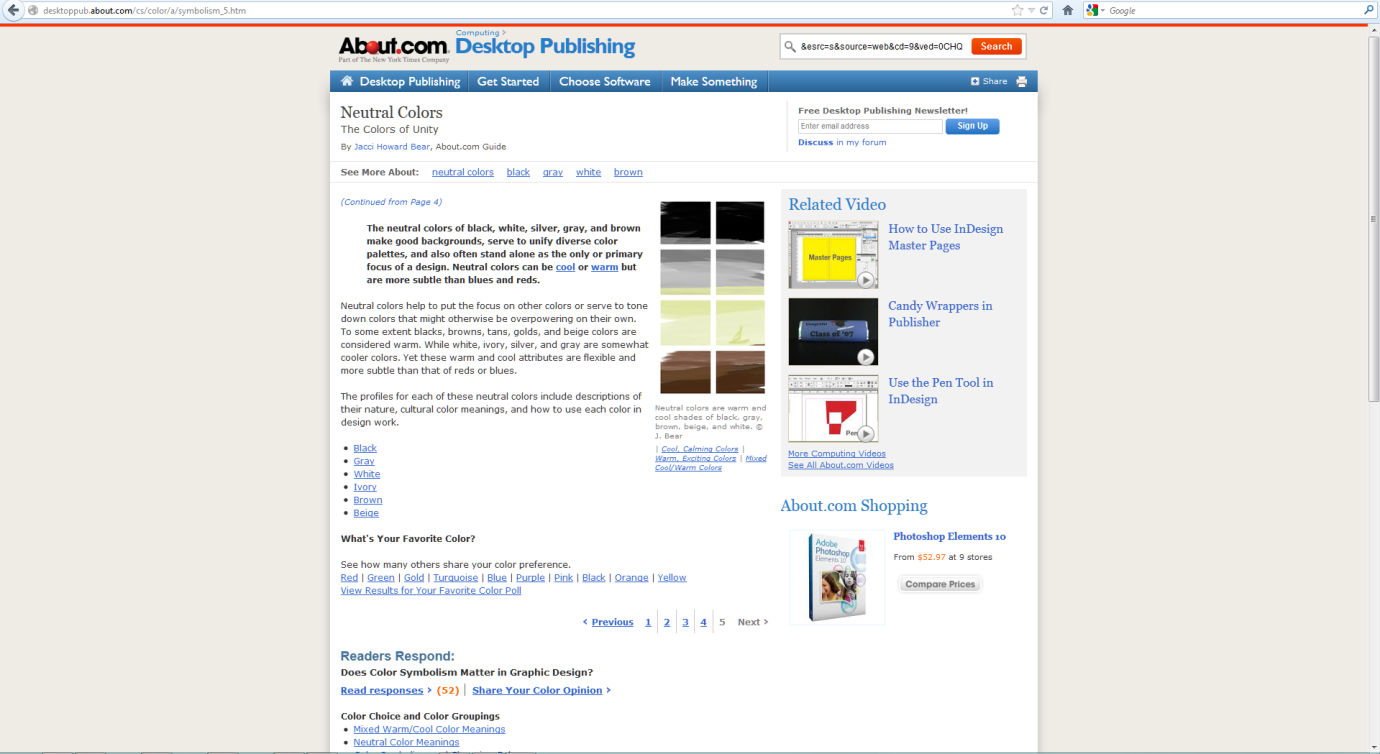 About.com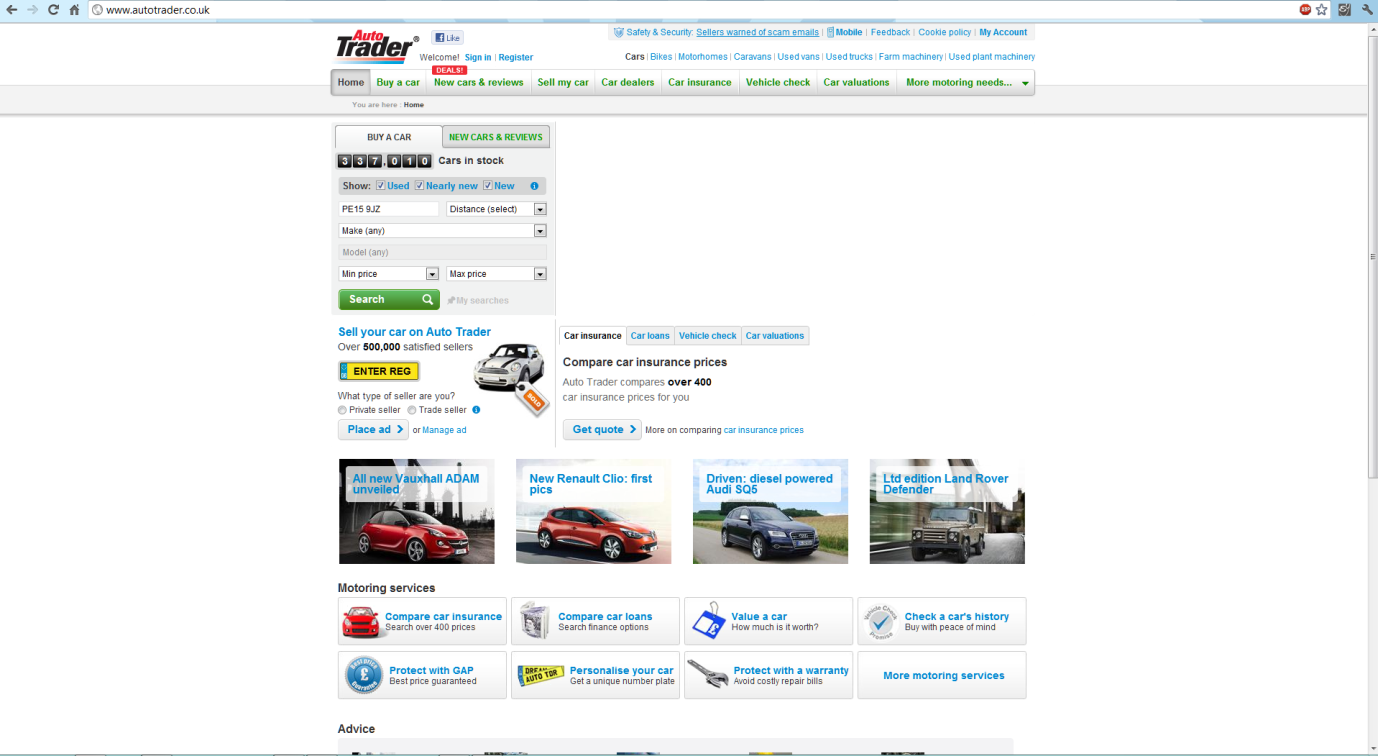 AutoTrader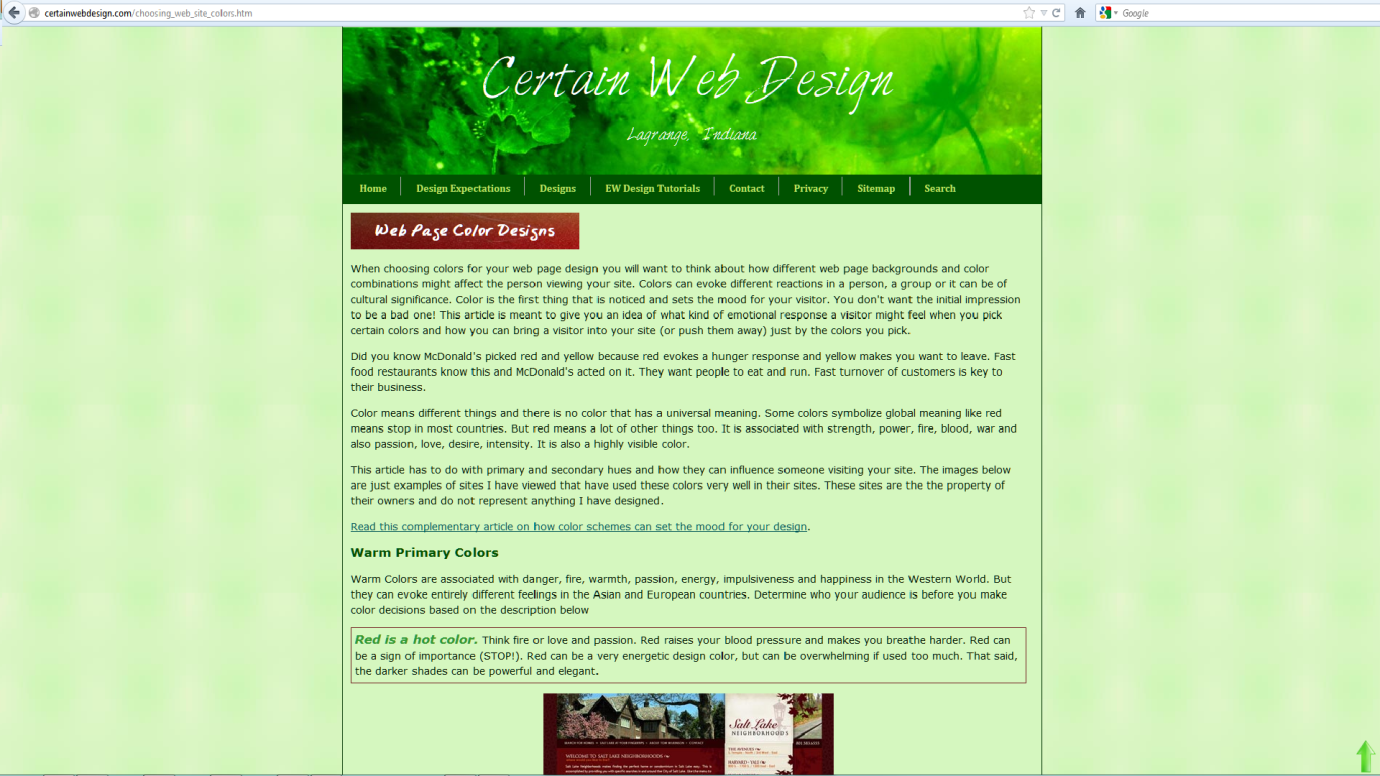 Certain Web Design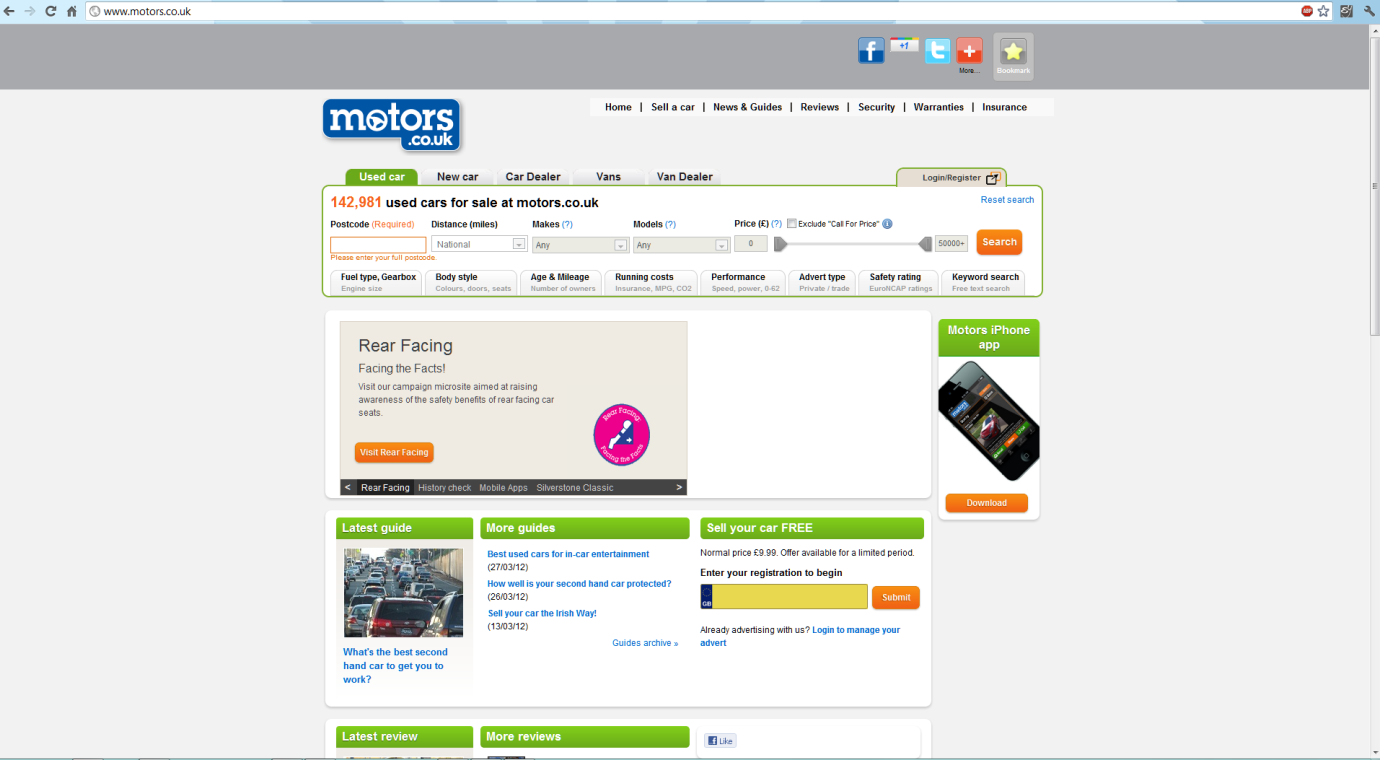 motors.co.uk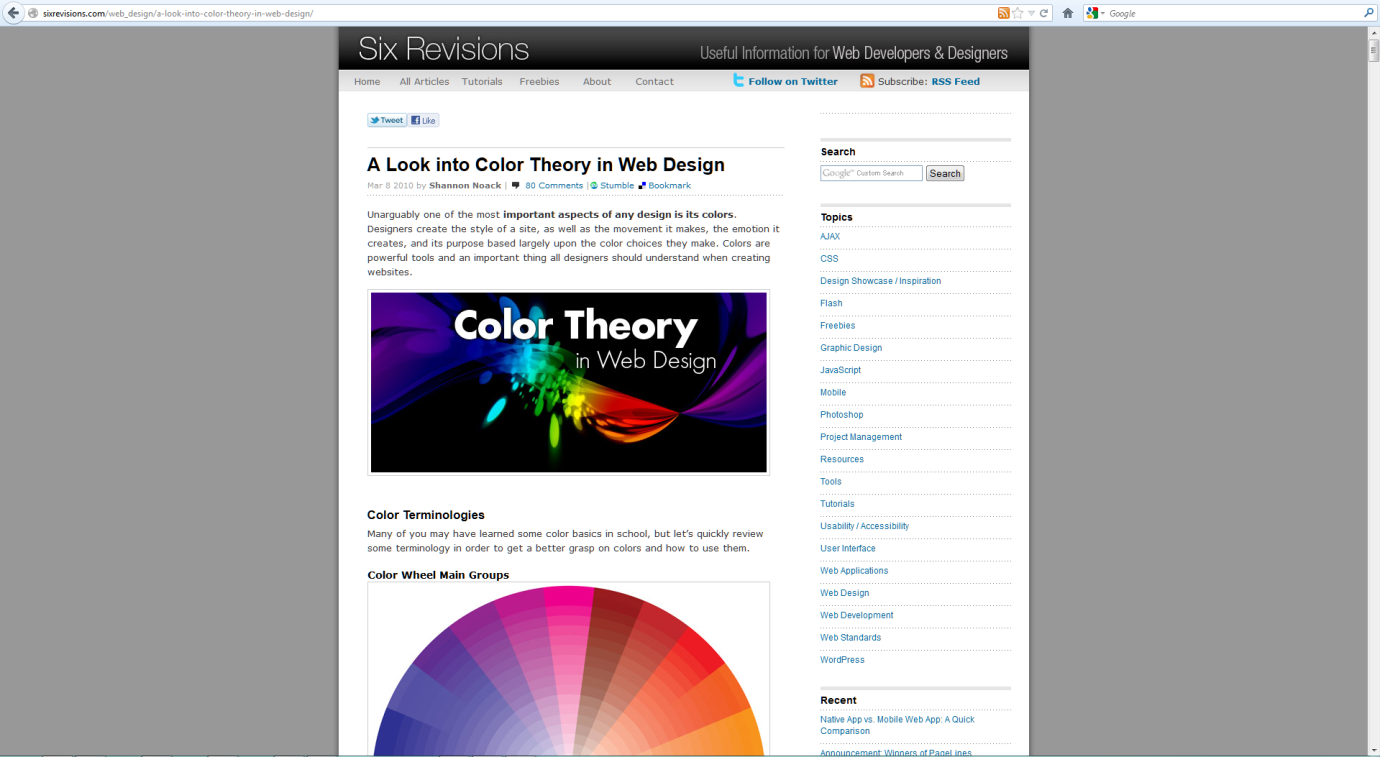 Six Revisions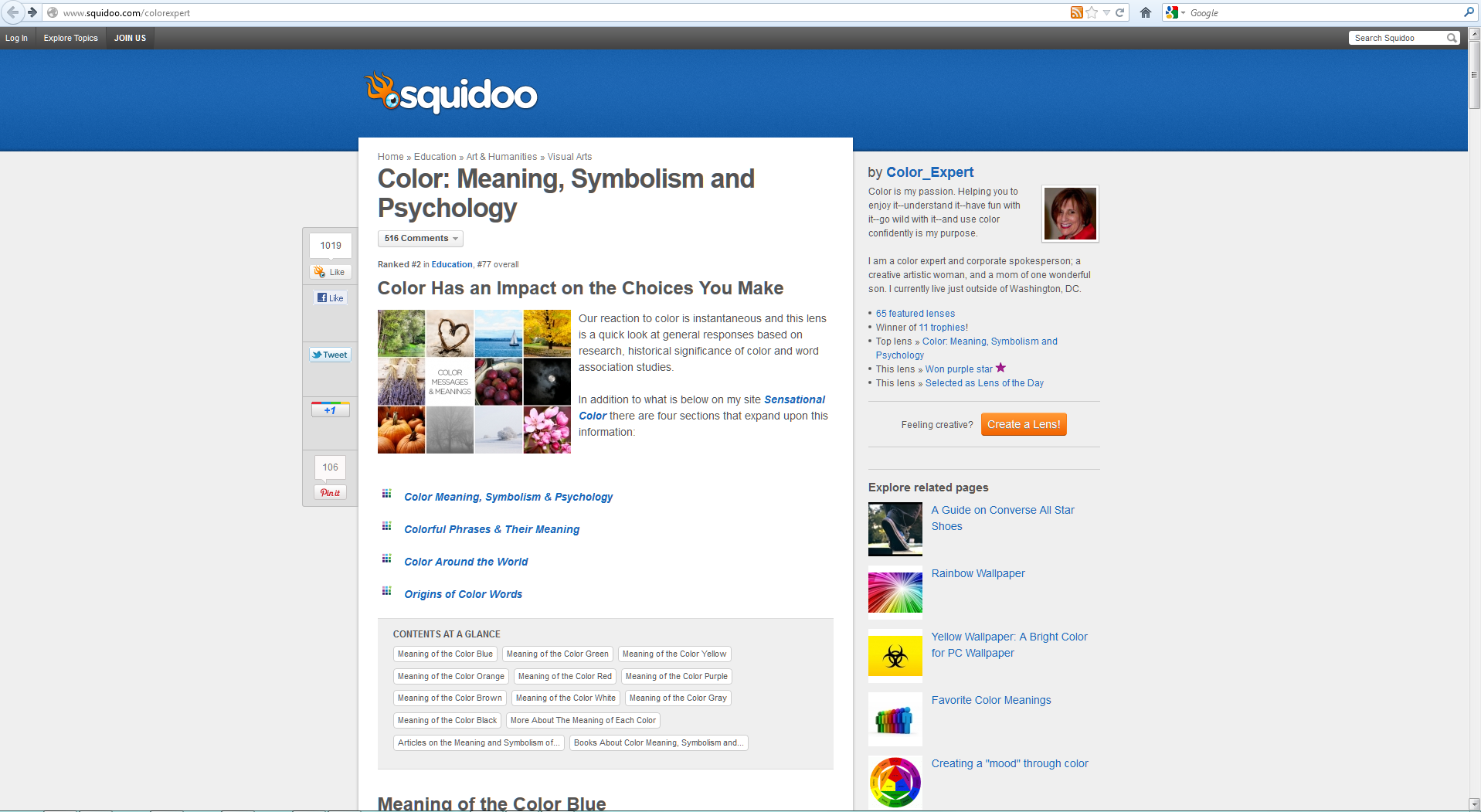 Squidoo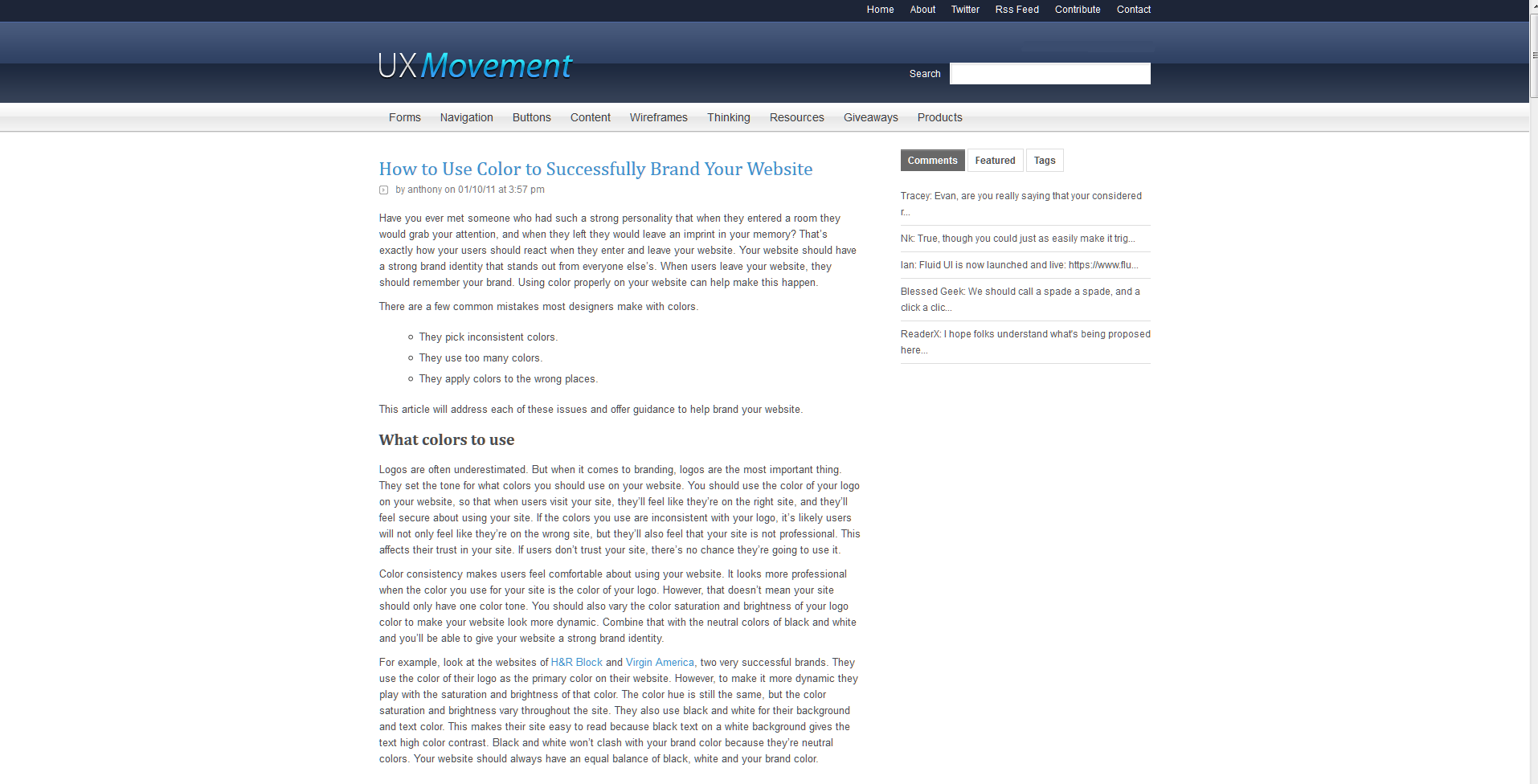 UXMovement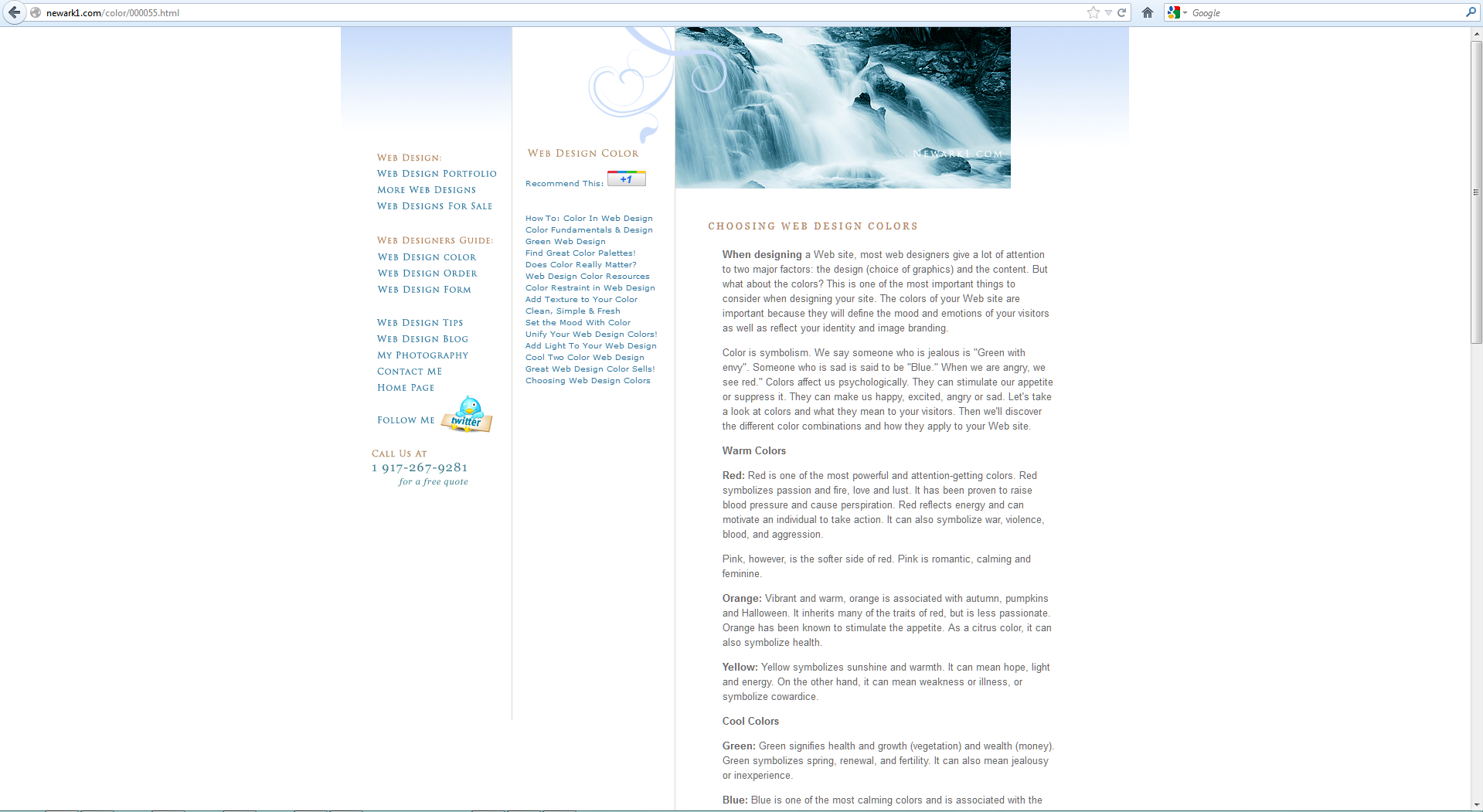 Web Design ColorPAGE NAMELOCATIONDESCRIPTIONbuy.php/Starts the process of buying the carcar.php/Shows full details of the carclass.uuid.php/A class to generate a UUID to use as an order referenceconstants.inc.php/Holds variables for use in the site. Was chosen so changes only need to be made on one pagefinal.php/Allows the customer to review order before purchasingfooter.php/Shows the footer of the websiteheader.php/Shows the site logo, name and tagline. Loads CSS and JS filesindex.php/Main page of the websitemail.php/Allows the customer to email details of the carmap.php/Shows the location of a particular dealerpurchased.php/Shows the customer the purchase, needed documentation, details of dealer and insurance companiessearchdd.php/Holds the SQL for search box manipulation. Uses Ajax.searchresults.php/Shows the results of the search a customer makessent.php/Shows the mail that the customer sent. Also used as mail doesn’t send on Windowssidebar.php/Holds the search, contact and latest update sectionsstock.php/Shows what cars a dealer has in stockshadowbox.css/cssStylesheet for the shadowboxstyle.css/cssStylesheet for the websitedatepicker.js/scriptsScript for choosing collection datefunctions.js/scriptsScript for disabling/enabling delete buttonjquery-1.7.1.js/scriptsjQuery libraryshadowbox.js/scriptsShadowbox libraryadd.php/adminAllows for the addition of cars, dealers and userscars.php/adminShows all cars in the database and admin optionscheck1.php/adminUsed to get the password of a userdb.php/adminCreates a database string to get the password of a userdealers.php/adminShows all dealers in the database and admin optionsdelete.php/adminAllows for the deletion of cars, dealers and usersedit.php/adminAllows for the editing of cars, dealers and usersheader.php/adminShows the admin header, site logo, name and tagline. Loads CSS and JS filesindex.php/adminMain admin pagelock.php/adminUsed to check whether a user is logged inlog.php/adminShows all database actions that have been loggedloggedout.php/adminShows successful logoutlogin.php/adminLogin page for a user to gain access to siteloginconfig.php/adminAll the configuration for logging in to the sitelogout.php/adminLogs a user out and destroys the sessionnorights.php/adminThis page shows when a user has no access to a certain part of the siteorders.php/adminShows all orders in the databasesearchdd.php/adminHolds the SQL for search box manipulation. Uses Ajax.searchresults.php/adminShows the results of the search a user makessidebar.php/adminHolds the search, contact and latest update sectionsusers.php/adminShows all users in the database and admin optionsEntity Name: adminEntity Name: adminEntity Name: adminEntity Name: adminEntity Name: adminEntity Name: adminEntity Name: adminEntity Name: adminEntity Name: adminEntity Description: Holds the users informationEntity Description: Holds the users informationEntity Description: Holds the users informationEntity Description: Holds the users informationEntity Description: Holds the users informationEntity Description: Holds the users informationEntity Description: Holds the users informationEntity Description: Holds the users informationEntity Description: Holds the users informationAttributeDescriptionDescriptionData TypeLengthValidationValidationRequiredPK/FKIdRecord IDRecord IDint11YPKusernameUsernameUsernamevarchar30YpasswordPasswordPasswordvarchar32YnameFirst NameFirst Namevarchar100YsurnameSurnameSurnamevarchar100YemailaddressEmail addressEmail addressvarchar255YusrlvlUser levelUser levelint1DropdownDropdownYactiveCurrent or past userCurrent or past userint1DropdownDropdownYLinked PhrasesLinked PhrasesLinked PhrasesLinked PhrasesLinked PhrasesLinked PhrasesLinked PhrasesLinked PhrasesLinked PhrasesEntity NameEntity NameLink PhraseLink PhraseRelationshipRelationshipLinked Entity NameLinked Entity NameLinked Entity NameNANANANANANANANANAEntity Name: carinfoEntity Name: carinfoEntity Name: carinfoEntity Name: carinfoEntity Name: carinfoEntity Name: carinfoEntity Name: carinfoEntity Name: carinfoEntity Name: carinfoEntity Name: carinfoEntity Description: Holds information about carsEntity Description: Holds information about carsEntity Description: Holds information about carsEntity Description: Holds information about carsEntity Description: Holds information about carsEntity Description: Holds information about carsEntity Description: Holds information about carsEntity Description: Holds information about carsEntity Description: Holds information about carsEntity Description: Holds information about carsAttributeDescriptionDescriptionData TypeData TypeLengthValidationValidationRequiredPK/FKumakeFor makes with spacesFor makes with spacesvarcharvarchar50YmakeCar makeCar makevarcharvarchar50YmodelCar modelCar modelvarcharvarchar50YRegReg letterReg lettervarcharvarchar1YcolourCar colourCar colourvarcharvarchar10YmilesCar mileageCar mileageYpriceCar priceCar priceIntInt11YdealerDealershipDealershipvarcharvarchar7YdescriptionDescriptionDescriptionvarcharvarchar30Nkeywordsvarcharvarchar255NimageCar imageCar imagevarcharvarchar255NsisShow in search – for deleted carsShow in search – for deleted carsvarcharvarchar1YcbdCan be deleted – whether car is allowed deletionCan be deleted – whether car is allowed deletionvarcharvarchar1YcarIndexRecord IDRecord IDintint11YPKLinked PhrasesLinked PhrasesLinked PhrasesLinked PhrasesLinked PhrasesLinked PhrasesLinked PhrasesLinked PhrasesLinked PhrasesLinked PhrasesEntity NameEntity NameLink PhraseLink PhraseRelationshipRelationshipRelationshipLinked Entity NameLinked Entity NameLinked Entity NameNANANANANANANANANANAEntity Name: customerEntity Name: customerEntity Name: customerEntity Name: customerEntity Name: customerEntity Name: customerEntity Name: customerEntity Name: customerEntity Name: customerEntity Name: customerEntity Description: Holds customer detailsEntity Description: Holds customer detailsEntity Description: Holds customer detailsEntity Description: Holds customer detailsEntity Description: Holds customer detailsEntity Description: Holds customer detailsEntity Description: Holds customer detailsEntity Description: Holds customer detailsEntity Description: Holds customer detailsEntity Description: Holds customer detailsAttributeDescriptionDescriptionData TypeData TypeLengthValidationValidationRequiredPK/FKidRecord IDRecord IDIntInt11YPKcustnumCustomer NumberCustomer Numbervarcharvarchar255YtitleTitleTitlevarcharvarchar5YsurnameSurnameSurnamevarcharvarchar255YforenameFirst nameFirst namevarcharvarchar255YaddressoneAddress line oneAddress line onevarcharvarchar255YaddresstwoAddress line twoAddress line twovarcharvarchar255NtownTownTownvarcharvarchar255YcountyCountyCountyvarcharvarchar255YpostcodePostcodePostcodevarcharvarchar8YlandlineHome phone numberHome phone numbervarcharvarchar11NmobileMobile numberMobile numbervarcharvarchar11NemailEmail addressEmail addressvarcharvarchar255YLinked PhrasesLinked PhrasesLinked PhrasesLinked PhrasesLinked PhrasesLinked PhrasesLinked PhrasesLinked PhrasesLinked PhrasesLinked PhrasesEntity NameEntity NameLink PhraseLink PhraseRelationshipRelationshipRelationshipLinked Entity NameLinked Entity NameLinked Entity NameNANANANANANANANANANAEntity Name: dealerEntity Name: dealerEntity Name: dealerEntity Name: dealerEntity Name: dealerEntity Name: dealerEntity Name: dealerEntity Name: dealerEntity Name: dealerEntity Name: dealerEntity Description: Holds dealer detailsEntity Description: Holds dealer detailsEntity Description: Holds dealer detailsEntity Description: Holds dealer detailsEntity Description: Holds dealer detailsEntity Description: Holds dealer detailsEntity Description: Holds dealer detailsEntity Description: Holds dealer detailsEntity Description: Holds dealer detailsEntity Description: Holds dealer detailsAttributeDescriptionDescriptionData TypeData TypeLengthValidationValidationRequiredPK/FKidRecord IDRecord IDIntInt11YPKcodeDealer codeDealer codevarcharvarchar7YnameNameNamevarcharvarchar255YstreetStreetStreetvarcharvarchar100YtownTownTownvarcharvarchar50YcountyCountyCountyvarcharvarchar50YpcodePostcodePostcodevarcharvarchar6YlatLatitude of addressLatitude of addressfloatfloat11,7YlngLongitude of addressLongitude of addressfloatfloat11,7YregionRegionRegionvarcharvarchar3YtelephonePhone numberPhone numbervarcharvarchar20YSisShow in search – for deleted carsShow in search – for deleted carsvarcharvarchar1YcbdCan be deleted – whether car is allowed deletionCan be deleted – whether car is allowed deletionvarcharvarchar1YLinked PhrasesLinked PhrasesLinked PhrasesLinked PhrasesLinked PhrasesLinked PhrasesLinked PhrasesLinked PhrasesLinked PhrasesLinked PhrasesEntity NameEntity NameLink PhraseLink PhraseRelationshipRelationshipRelationshipLinked Entity NameLinked Entity NameLinked Entity NameNANANANANANANANANANAEntity Name: logEntity Name: logEntity Name: logEntity Name: logEntity Name: logEntity Name: logEntity Name: logEntity Name: logEntity Name: logEntity Name: logEntity Description: Keeps a log of all changes to databaseEntity Description: Keeps a log of all changes to databaseEntity Description: Keeps a log of all changes to databaseEntity Description: Keeps a log of all changes to databaseEntity Description: Keeps a log of all changes to databaseEntity Description: Keeps a log of all changes to databaseEntity Description: Keeps a log of all changes to databaseEntity Description: Keeps a log of all changes to databaseEntity Description: Keeps a log of all changes to databaseEntity Description: Keeps a log of all changes to databaseAttributeDescriptionDescriptionData TypeData TypeLengthValidationRequiredRequiredPK/FKidRecord IDRecord IDintint11YYPKusernameUsernameUsernamevarcharvarchar30YYdateRecord dateRecord datedatedateYYtimeRecord timeRecord timetimetimeYYtaskWhat was performedWhat was performedvarcharvarchar30YYwhattableWhat table was it done onWhat table was it done onvarcharvarchar50YYnotesAny other informationAny other informationtexttextYYLinked PhrasesLinked PhrasesLinked PhrasesLinked PhrasesLinked PhrasesLinked PhrasesLinked PhrasesLinked PhrasesLinked PhrasesLinked PhrasesEntity NameEntity NameLink PhraseLink PhraseRelationshipRelationshipRelationshipRelationshipLinked Entity NameLinked Entity NameNANANANANANANANANANAEntity Name: ordersEntity Name: ordersEntity Name: ordersEntity Name: ordersEntity Name: ordersEntity Name: ordersEntity Name: ordersEntity Name: ordersEntity Name: ordersEntity Name: ordersEntity Description: Holds order detailsEntity Description: Holds order detailsEntity Description: Holds order detailsEntity Description: Holds order detailsEntity Description: Holds order detailsEntity Description: Holds order detailsEntity Description: Holds order detailsEntity Description: Holds order detailsEntity Description: Holds order detailsEntity Description: Holds order detailsAttributeDescriptionDescriptionData TypeData TypeLengthValidationRequiredRequiredPK/FKidRecord IDRecord IDintint11YYPKcustIDCustomer IDCustomer IDintint11YYcarCarCarintint11YYdealerDealerDealervarcharvarchar7YYcoldateCollection dateCollection datedatedateYYorderidOrder IDOrder IDvarcharvarchar255YYorderdateOrder dateOrder datedatedateYYordertimeOrder timeOrder timetimetimeYYLinked PhrasesLinked PhrasesLinked PhrasesLinked PhrasesLinked PhrasesLinked PhrasesLinked PhrasesLinked PhrasesLinked PhrasesLinked PhrasesEntity NameEntity NameLink PhraseLink PhraseRelationshipRelationshipRelationshipRelationshipLinked Entity NameLinked Entity NameNANANANANANANANANANAProgram Name/buy.phpControl Object/buy.phpCalls/final.php, /stock.phpDescriptionStore dataDescriptionStores the value of submit that is POSTED from buy.php for use in setting session dataDescriptionStore dataDescriptionStores the session data for ‘title, surname, forename, addressone, addresstwo, town, county, postcode, landline, mobile, email, confemail, cardtype, cardholdername, cardnumber, frommonth, fromyear, tomonth, toyear, issuenum, cv2, coldate’DescriptionGet dataDescriptionGat data that is passed in the URL through ‘q’DescriptionDo processDescriptionSELECT ".CARS.".*, (price / 100 * 10) AS pc, ".DEALERS.".* FROM ".CARS." JOIN ".DEALERS." ON ".DEALERS.".code = ".CARS.".dealer WHERE carIndex = $qDescriptionDo processDescription$num=mysql_numrows($result);DescriptionDo processDescriptionSELECT ".CARS.".*, ".DEALERS.".* FROM ".CARS." JOIN ".DEALERS." ON ".DEALERS.".code = ".CARS.".dealer WHERE carIndex = $qDescriptionDo processDescription$row = mysql_fetch_array($result)DescriptionDo processDescription$fields=mysql_fetch_object($res1)Datatitle, surname, forename, addressone, addresstwo, town, county, postcode, landline, mobile, email, confemail, cardtype, cardholdername, cardnumber, frommonth, fromyear, tomonth, toyear, issuenum, cv2, coldate, price, pc, code, name, telephone, make, model, Reg, colour, miles, description, price, image, carIndex, ($)q, $result, $num, $res1, $row, $fieldsProgram Name/car.phpControl Object/car.phpCalls/buy.php, /mail.php, /stock.phpDescriptionGet dataDescriptionGet data that is passed in the URL through ‘q’DescriptionDo processDescriptionLink to database and run SELECT ".CARS.".*, ".DEALERS.".* FROM ".CARS." JOIN ".DEALERS." ON ".DEALERS.".code = ".CARS.".dealer WHERE carIndex = $qDescriptionDo processDescription$num=mysql_numrows($result)DescriptionDo processDescription$row = mysql_fetch_array($result)Data($)q, $result, $num, $row, price, code, name, town, telephone, carIndex, make, model, Reg, colour, miles, imageProgram Name/constants.inc.phpControl Object/constants.inc.phpCalls/header.phpDescriptionDefine dataDescriptionDefines constants for use in the siteDescriptionDo processDescriptionLinks to database through $connDataFILE_UPLOAD, SCRIPTS, IMAGES, STYLES, PATH, ADMIN_PATH, VAL_REF_ONE, VAL_REF_TWO, VAL_REF_THREE, ADMIN, CARS, DEALERS, ORDER, EMAILS, LOG, CUSTS. IMG, CARIMG, INSIMG, NOPIC, CTM, AVIVA, DL, DB_HOST, DB_USER, DB_PASSWORD, DB_NAME, SITE_NAME, TAGLINE, COPYRIGHT, EMAIL_DISCLAIMER, SALES_EMAIL, $connProgram Name/final.phpControl Object/final.phpCalls/buy.php, /purchased.phpDescriptionStore dataDescriptionStores the session data for ‘title, surname, forename, addressone, addresstwo, town, county, postcode, landline, mobile, email, confemail, cardtype, cardholdername, cardnumber, frommonth, fromyear, tomonth, toyear, issuenum, cv2, coldate’ POSTED from buy.phpDescriptionGet dataDescriptionGet data that is passed in the URL through ‘q’DescriptionDo processDescriptionSELECT ".CARS.".*, (price / 100 * 10) AS pc, ".DEALERS.".* FROM ".CARS." JOIN ".DEALERS." ON ".DEALERS.".code = ".CARS.".dealer WHERE carIndex = $qDescriptionDo processDescription$num=mysql_numrows($result)DescriptionDo processDescription$row = mysql_fetch_array($result)Datatitle, surname, forename, addressone, addresstwo, town, county, postcode, landline, mobile, email, confemail, cardtype, cardholdername, cardnumber, frommonth, fromyear, tomonth, toyear, issuenum, cv2, coldate, ($)q, $result, $num, $res1, $row, price, pc, code, name, telephone, make, model, Reg, colour, miles, image, $cardProgram Name/index.phpControl Object/index.phpCalls/car.phpDo processLink to database and run SELECT carIndex, make, model, image FROM carinfo ORDER BY RAND() LIMIT 6Do processLink to database and run SELECT * FROM ".CARS." WHERE sis = 'Y'Do process$num=mysql_numrows($q)Do process$row = mysql_fetch_array($sql)Data$sql, $q, $num, $row, image, carIndex, make, modelProgram Name/mail.phpControl Object/mail.phpCalls/sent.phpDescriptionGet dataDescriptionGet data that is passed in the URL through ‘q’DescriptionDo processDescriptionLink to database and run SELECT ".CARS.".*, ".DEALERS.".* FROM ".CARS." JOIN ".DEALERS." ON ".DEALERS.".code = ".CARS.".dealer WHERE carIndex = $qDescriptionDo processDescription$row = mysql_fetch_array($sql)Data($)q, $sql, $row, price, code, name, town, telephone, make, model, Reg, colour, miles, image, carIndexProgram Name/map.phpControl Object/map.phpCallsnilDescriptionGet dataDescriptionGat data that is passed in the URL through ‘id’DescriptionDo processDescriptionRun query SELECT * FROM ".DEALERS." WHERE id = $idDescriptionDo processDescription$num1=mysql_numrows($res1)DescriptionDo processDescription$row = mysql_fetch_array($res1)Data($)id, Sres1, $num1, $row, lat, lng, name, street, town, county, pcodeProgram Name/purchased.phpControl Object/purchased.phpCallsnilDescriptionStore dataDescriptionStores the value of submit that is POSTED from purchased.php for use in setting session dataDescriptionStore dataDescriptionStores the session data for ‘title, surname, forename, addressone, addresstwo, town, county, postcode, landline, mobile, email, confemail, cardtype, cardholdername, cardnumber, frommonth, fromyear, tomonth, toyear, issuenum, cv2, coldate’DescriptionGet dataDescriptionGet data that is passed in the URL through ‘q’DescriptionDo processDescriptionLink to database and run SELECT ".CARS.".*, ".DEALERS.".* FROM ".CARS." JOIN ".DEALERS." ON ".DEALERS.".code = ".CARS.".dealer WHERE carIndex = $qDescriptionDo processDescription$num=mysql_numrows($result)DescriptionDo processDescriptionLink to database and run SELECT ".CARS.".*, (price / 100 * 10) AS pc, (price / 100 * 90) AS rem, ".DEALERS.".* FROM ".CARS." JOIN ".DEALERS." ON ".DEALERS.".code = ".CARS.".dealer WHERE carIndex = $qDescriptionDo processDescriptionSELECT ".CARS.".*, ".DEALERS.".* FROM ".CARS." JOIN ".DEALERS." ON ".DEALERS.".code = ".CARS.".dealer WHERE carIndex = $qDescriptionDo processDescription$record1=mysql_fetch_object($res2);DescriptionDo processDescriptionLink to database and run INSERT INTO ".CUSTS." (custnum, title, surname, forename, addressone, addresstwo, town, county, postcode, landline, mobile, email) VALUES ('$custnum', '".$_SESSION['title']."', '".$_SESSION['surname']."', '".$_SESSION['forename']."', '".$_SESSION['addressone']."', '".$_SESSION['addresstwo']."', '".$_SESSION['town']."', '".$_SESSION['county']."', '".$_SESSION['postcode']."', '".$_SESSION['landline']."', '".$_SESSION['mobile']."', '".$_SESSION['email']."')DescriptionDo processDescription$lastid=mysql_insert_id();DescriptionDo processDescriptionLink to database and run INSERT INTO ".ORDER." (custID, car, dealer, coldate, orderid, orderdate, ordertime) VALUES ('$lastid', '$q', '$dealer', '".$_SESSION['coldate']."', '$ordid', '$today', '$now')DescriptionDo processDescriptionLink to database and run UPDATE ".CARS." SET sis = 'N' WHERE carIndex = $qDescriptionDo processDescription$row = mysql_fetch_array($result)DescriptionDo processDescription$record=mysql_fetch_object($res1)Datasubmit, title, surname, forename, addressone, addresstwo, town, county, postcode, landline, mobile, email, confemail, cardtype, cardholdername, cardnumber, frommonth, fromyear, tomonth, toyear, issuenum, cv2, coldate, ($)q, $sn, $fn, $hn, $pc, $ucsn, $ucfn, $uchn, $ucpc, $ssn, $sfn, $shn, $custnum, $today, $now, $ordday, $guid, $cb, $ordid, $result, $num, $res1, $res2, $record1, $dealer, $cust, $lastid, $orderit, $car, $row, $record, $lastfour, $card, price, code, name, telephone, make, model, Reg, colour, miles, image, carIndex, pc, rem, street, pcodeProgram Name/searchdd.phpControl Object/searchdd.phpCalls/searchresults.phpDescriptionGet dataDescriptionGet data that is passed in the URL through ‘umake’DescriptionDo processDescriptionLink to database and run SELECT DISTINCT model FROM ".CARS." WHERE umake='$umake' ORDER BY model ASCDescriptionDo processDescription$nt=mysql_fetch_array($q)Data($)umake, $q, $myarray, $str, $ntProgram Name/searchresults.phpControl Object/searchresults.phpCalls/car.php, /stock.phpDescriptionGet dataDescriptionGet data that is passed in the URL through ‘mak, mod, col, keywords, price, area, deal, sort, page’DescriptionDo processDescriptionLink to database and run SELECT * FROM ".CARS." WHERE MATCH (make, model, colour, description) AGAINST('$kw') AND ".CARS.".sis = 'Y' ORDER BY carIndex ASC LIMIT $cur, $maxDescriptionDo processDescription$num=mysql_numrows($result)DescriptionDo processDescriptionLink to database and run SELECT * FROM ".CARS." WHERE MATCH (make, model, colour, description) AGAINST('$kw') AND ".CARS.".sis = 'Y' ORDER BY carIndex ASCDescriptionDo processDescription$num1=mysql_numrows($res1)DescriptionDo processDescriptionLink to database and run SELECT name FROM dealer WHERE code = '$deal'DescriptionDo processDescriptionLink to database and run SELECT name FROM ".DEALERS." WHERE code = '$deal'DescriptionDo processDescription$drow = mysql_fetch_array($res2)DescriptionDo processDescriptionLink to database and run SELECT ".CARS.".*, ".DEALERS.".* FROM ".CARS." JOIN ".DEALERS." ON ".DEALERS.".code = ".CARS.".dealer WHERE umake LIKE '$carmake' AND model LIKE '$carmodel' AND colour LIKE '$carcolour' AND price $pq AND region LIKE '$region' AND dealer LIKE '$deal' AND ".CARS.".sis = 'Y' $so LIMIT $cur, $maxDescriptionDo processDescriptionSELECT ".CARS.".*, ".DEALERS.".* FROM ".CARS." JOIN ".DEALERS." ON ".DEALERS.".code = ".CARS.".dealer WHERE umake LIKE '$carmake' AND model LIKE '$carmodel' AND colour LIKE '$carcolour' AND price $pq AND region LIKE '$region' AND dealer LIKE '$deal' AND ".CARS.".sis = 'Y' $so DescriptionDo processDescription$row = mysql_fetch_array($result)Data$carmake, mak, $carmodel, mod, $carcolour, col, $kw, keywords, ($)price, $region, area, ($)deal, ($)sort, ($)page, $sr, $max, $cur, $result, $num, $res1, $num1, $total_pages, $pq, $reg, $res2, $drow, $fullname, name, $so, $c, $row, price, code, name, carIndex, make, model, Reg, colour, miles, image, $range, $prevpage, $x, $nextpageProgram Name/sent.phpControl Object/mail.phpCallsnilDescriptionGet dataDescriptionGet data that is passed in the URL through ‘q’DescriptionDo processDescriptionLink to database and run SELECT carinfo.*, dealer.* FROM ".CARS." JOIN dealer ON dealer.code = carinfo.dealer WHERE carIndex = $qDescriptionStore dataDescriptionStore data from ‘yname, yemail, fname, femail, make, model, message, carid’ that is POSTED from /mail.phpDescriptionDo processDescription$row=mysql_numrows($sql)Data($)q, $sql, ($)yname, ($)yemail, ($)fname, ($)femail, ($)make, ($)model, ($)carid, $subject, $message, $message1, $header, $row, nameProgram Name/sidebar.phpControl Object/sidebar.phpCalls/searchdd.php, /searchresults.phpDescriptionDo processDescriptionLink to database and run SELECT DISTINCT umake, make FROM ".CARS." ORDER BY make ASCDescriptionDo processDescription$n=mysql_fetch_array($q)DescriptionDo processDescriptionLink to database and run SELECT DISTINCT colour FROM ".CARS." ORDER BY colour ASCDescriptionDo processDescription$cr=mysql_fetch_array($c)DescriptionDo processDescriptionLink to database and run SELECT DISTINCT region FROM ".DEALERS." ORDER BY region ASCDescriptionDo processDescription$rr=mysql_fetch_array($r)DescriptionDo processDescriptionLink to database and run SELECT DISTINCT name, code FROM ".DEALERS." WHERE sis = 'Y' ORDER BY name ASCDescriptionDo process	Description$dn=mysql_fetch_array($d)Data$q, $n, umake, make, $c, $cr, colour, $r, $rr, ($)region, $d, $dn, code, nameProgram Name/stock.phpControl Object/stock.phpCalls/car.php, /map.phpDescriptionGet dataDescriptionGet data that is passed in the URL through ‘q, page’DescriptionDo processDescriptionLink to database and run SELECT ".CARS.".*, ".DEALERS.".* FROM ".CARS." JOIN ".DEALERS." ON ".DEALERS.".code = ".CARS.".dealer WHERE code = '$q' AND ".CARS.".sis = 'Y' LIMIT $cur, $maxDescriptionDo processDescription$num=mysql_numrows($result)DescriptionDo processDescriptionLink to database and run SELECT ".CARS.".*, ".DEALERS.".* FROM ".CARS." JOIN ".DEALERS." ON ".DEALERS.".code = ".CARS.".dealer WHERE code = '$q' AND ".CARS.".sis = 'Y'DescriptionDo processDescription$num1=mysql_numrows($res1)DescriptionDo processDescription$record=mysql_fetch_object($res1)DescriptionDo processDescription$row = mysql_fetch_array($result)Data($)q, ($)page, $max, $cur, $result, $num, $res1, $num1, $total_pages, $record, telephone, name, id, street, town, pcode, $row, price, telephone, carIndex, make, model, Reg, colour, miles, image, $range, $prevpage, $x, $nextpageProgram Name/admin/add.phpControl Object/admin/add.php, /admin/sidebar.phpCalls/admin/add.phpDescriptionStore dataDescriptionStore data from ‘rectype, submit, username, password, forename, surname, emailaddress, usrlvl, make, model, Reg, colour, miles, price, dealer, description, cid, image, name, street, town, county, pcode, lat, lng, region, telephone’ that is POSTED from /admin/add.php and /admin/sidebar.phpDescriptionGet dataDescriptionGet session data for ‘rights’DescriptionGet dataDescriptionGet data that is passed in the URL through ‘t’DescriptionDo processDescriptionLink to database and run INSERT INTO ".ADMIN." (username, password, name, surname, emailaddress, usrlvl, active) VALUES ('$username', '$password', '$forename', '$surname', '$emailaddress', $usrlvl, 1)DescriptionDo process	DescriptionLink to database and run INSERT INTO ".LOG." (username, date, time, task, whattable, notes) VALUES ('".$_SESSION['login_user']."', '$today', '$now', 'Update', '".ADMIN."', '$uid')DescriptionDo processDescriptionLink to database and run INSERT INTO ".CARS." (umake, make, model, Reg, colour, miles, price, dealer, description, image, sis, cbd) VALUES ('$umake', '$make', '$model', '$Reg', '$colour', '$miles', '$price', '$dealer', '$description', '$image', 'Y', 'N')DescriptionDo processDescriptionLink to database and run INSERT INTO ".LOG." (username, date, time, task, whattable, notes) VALUES ('".$_SESSION['login_user']."', '$today', '$now', 'Insert', 'car', '$notes')DescriptionDo processDescriptionLink to database and run INSERT INTO ".DEALERS." (code, name, street, town, county, pcode, lat, lng, region, telephone, sis, cbd) VALUES ('$code', '$dealer', '$street', '$town', '$county', '$pcode', '$lat', '$lng', '$region','$telephone', 'Y', 'N')DescriptionDo processDescriptionLink to database and run INSERT INTO ".LOG." (username, date, time, task, whattable, notes) VALUES ('".$_SESSION['login_user']."', '$today', '$now', 'Insert', '".DEALERS."', '$code')DescriptionDo processDescriptionLink to database and run SELECT DISTINCT name, code FROM ".DEALERS." WHERE sis = 'Y' ORDER BY name ASCDescriptionDo processDescription$dn=mysql_fetch_array($d)Data$rec, rectype, $type, t, ($)username, ($)password, ($)forename, ($)surname, ($)emailaddress, ($)usrlvl, $sql, $today, $now, $ulog, $conn, ($)make, ($)model, ($)Reg, ($)colour, ($)miles, ($)price, ($)dealer, ($)description, $carIndex, cid, $image, $umake, $name_of_file, $file_name, $temp_name, $file_type, $file_size, $base, $target, $ful, $notes, name, ($)street, ($)town, ($)county, ($)pcode, ($)lat, ($)lng, ($)region, ($)telephone, $deal, $pcod, $ucdn, $ucdp, $dn, $dp, $code, $d, $dnProgram Name/admin/cars.phpControl Object/admin/cars.phpCalls/admin/delete.php, /admin/edit.phpDescriptionGet dataDescriptionGet value of URL passed through ‘page’DescriptionGet dataDescriptionGet session data for ‘rights’DescriptionDo processDescriptionLink to data base and run SELECT ".CARS.".*, ".DEALERS.".* FROM ".CARS." JOIN ".DEALERS." ON ".DEALERS.".code = ".CARS.".dealer WHERE ".CARS.".sis = 'Y' ORDER BY carIndex ASC LIMIT $cur, $maxDescriptionDo processDescription$num=mysql_numrows($result)DescriptionDo processDescriptionLink to database and run SELECT * FROM ".CARS." JOIN dealer ON ".DEALERS.".code = ".CARS.".dealer WHERE ".CARS.".sis = 'Y' ORDER BY carIndex ASCDescriptionDo processDescription$num1=mysql_numrows($res1)DescriptionDo processDescription$row = mysql_fetch_array($resultData($)page, $max, $cur, $result, $num, $res1, $num1, $total_pages, $row, price, name, rights, carIndex, make, model, Reg, colour, miles, description, image, $range, $prevpage, $x, $nextpageProgram Name/admin/check1.phpControl Object/admin/login.phpCalls/admin/db.phpDescriptionStores dataDescriptionStore data from ‘search’ POSTED from /admin/login.phpDescriptionDo processDescriptionLink to database and run SELECT * FROM admin WHERE username = '" . $word . "'DescriptionDo processDescription$row = $db->select_list($sql)Datasearch, $db, $pword, $sql, $row, $end_result, $r, $result, passwordProgram Name/admin/db.phpControl Object/admin/check1.phpCallsnilDescriptionDo processDescriptionLink to database and run query from /admin/check1.phpDescriptionDo processDescription$row = mysql_fetch_array($q)Data$dbh, $q, $ret, $rowProgram Name/admin/dealers.phpControl Object/admin/dealers.phpCalls/admin/delete.php, /admin/edit.phpDescriptionGet dataDescriptionGet value of URL passed through ‘page’DescriptionDo processDescriptionLink to database and run SELECT * FROM ".DEALERS." WHERE sis = 'Y' ORDER BY name ASC LIMIT $cur, $maxDescriptionDo processDescription$num=mysql_numrows($result)DescriptionDo processDescriptionLink to database and run SELECT * FROM ".DEALERS." WHERE sis = 'Y' ORDER BY name ASCDescriptionDo processDescription$num1=mysql_numrows($res1)DescriptionDo processDescription$row = mysql_fetch_array($resultData($)page, $max, $cur, $result, $num, $res1, $num1, $total_pages, rights, $row, id, name, street, town, county, pcode, telephone, region, $region, $reg, $rs, $range, $prevpage, $x, $nextpageProgram Name/admin/delete.phpControl Object/admin/cars.php, /admin/dealers.php, /admin/delete.php, /admin/users.phpCalls/admin/delete.phpDescriptionGet dataDescriptionGet session data for ‘rights’DescriptionGet dataDescriptionGet data passed in the URL through ‘q, t, c, HTTP_REFERER’DescriptionStore dataDescriptionStore data from ‘getrid’ that is POSTED from /admin/delete.phpDescriptionDo processDescriptionLink to database and run UPDATE ".CARS." SET sis = 'N' WHERE id = '$id'DescriptionDo processDescriptionLink to database and run INSERT INTO ".LOG." (username, date, time, task, whattable, notes) VALUES ('".$_SESSION['login_user']."', '$today', '$now', 'Delete', 'Car', '$notes')DescriptionDo processDescriptionLink to database and run UPDATE ".CARS." SET sis = 'N' WHERE dealer = '$code'DescriptionDo processDescriptionLink to database and run UPDATE ".DEALERS." SET ".DEALERS.".sis = 'N' WHERE id = $idDescriptionDo processDescriptionLink to database and run INSERT INTO ".LOG." (username, date, time, task, whattable, notes) VALUES ('".$_SESSION['login_user']."', '$today', '$now', 'Delete', 'Dealers & cars', '$notes')DescriptionDo processDescriptionLink to database and run UPDATE ".ADMIN." SET active = 0 WHERE id = '$id'DescriptionDo processDescriptionLink to database and run INSERT INTO ".LOG." (username, date, time, task, whattable, notes) VALUES ('".$_SESSION['login_user']."', '$today', '$now', 'Delete', 'User', '$notes')DescriptionDo processDescriptionLink to database and run SELECT * FROM ".DEALERS." WHERE id = $idDescriptionDo processDescription$row = mysql_fetch_array($res2)DescriptionDo processDescriptionLink to database and run SELECT ".CARS.".*, ".DEALERS.".* FROM ".CARS." JOIN ".DEALERS." ON ".DEALERS.".code = ".CARS.".dealer WHERE carIndex = $idDescriptionDo processDescription$num1=mysql_numrows($res1)DescriptionDo processDescription$row = mysql_fetch_array($res1)DescriptionDo processDescriptionLink to database and run SELECT * FROM ".ADMIN." WHERE id = $idData$ref_page, HTTP_REFERER, ($)id, q, $type, t, $code, c, $today, $now, rights, $sqlc, $notes, $ulog, $sqld, $sqlu, $referer, $res2, $row, code, name, street, town, county, pcode, lat, lng, region, telephone, $res1, $num1, carIndex, make, model, Reg, colour, miles, price, description, image, surname, username, password, emailaddress, usrlvl, Program Name/admin/edit.phpControl Object/admin/cars.php, /admin/dealers.php, /admin/edit.php, /admin/users.phpCalls/admin/edit.phpDescriptionGet dataDescriptionGet session data for ‘rights’DescriptionGet dataDescriptionGet data passed in the URL through ‘q, t, p, HTTP_REFERER’DescriptionStore dataDescriptionStore data from ‘submit, make, model, Reg, colour, miles, price, dealer, description, cid, origimage, image, code, dealer, street, town, county, pcode, lat, lng, region, telephone, uid, username, password, forename, surname, emailaddress, usrlvl’ that is POSTED from /admin/add.php and /admin/sidebar.phpDescriptionDo processDescriptionLink to database and run UPDATE ".CARS." SET make='$make', model='$model', Reg='$Reg', colour='$colour', miles='$miles', price='$price', dealer='$dealer', description='$description', image='$pic', carIndex = $id WHERE carIndex = $idDescriptionDo processDescriptionLink to database and run INSERT INTO ".LOG." (username, date, time, task, whattable, notes) VALUES ('".$_SESSION['login_user']."', '$today', '$now', 'Update', '”.CAR.”', '$notes')DescriptionDo processDescriptionLink to database and run UPDATE ".DEALERS." SET code='$code', name='$dealer', street='$street', town='$town', county='$county', pcode='$pcode', lat='$lat', lng='$lng', region='$region', telephone='$telephone' WHERE id = $idDescriptionDo processDescriptionLink to database and run INSERT INTO ".LOG." (username, date, time, task, whattable, notes) VALUES ('".$_SESSION['login_user']."', '$today', '$now', 'Update', ‘”.DEALERS.”’, '$id')DescriptionDo processDescriptionLink to database and run UPDATE ".ADMIN." SET id='$uid', username='$username', password='$password', name='$forename', surname='$surname', emailaddress='$emailaddress', usrlvl='$usrlvl' WHERE id = $uidDescriptionDo processDescriptionLink to database and run INSERT INTO ".LOG." (username, date, time, task, whattable, notes) VALUES ('".$_SESSION['login_user']."', '$today', '$now', 'Update', '”.ADMIN.”', '$uid')DescriptionDo processDescriptionLink to database and run SELECT ".CARS.".*, ".DEALERS.".* FROM ".CARS." JOIN ".DEALERS." ON ".DEALERS.".code = ".CARS.".dealer WHERE carIndex = $idDescriptionDo processDescription$row = mysql_fetch_array($res1)DescriptionDo processDescriptionLink to database and run SELECT DISTINCT name, code FROM ".DEALERS." WHERE sis = 'Y' ORDER BY name ASCDescriptionDo processDescription$dn=mysql_fetch_array($d)DescriptionDo processDescriptionLink to database and run SELECT * FROM ".DEALERS." WHERE id = $idDescriptionDo processDescription$row = mysql_fetch_array($res2DescriptionDo processDescriptionLink to database and run SELECT * FROM ".ADMIN." WHERE id = $idDescriptionDo processDescription$row = mysql_fetch_array($res3Data$ref_page, HTTP_REFERER, $id, q, $type, t, ($)p, $today, $now, ($)make, ($)model, ($)Reg, ($)colour, ($)miles, ($)price, ($)dealer, ($)description, $carIndex, cid, $oi, origimage, ($)image, $phmsg, $name_of_file, $pic, $base, $target, $ful, $notes, $sql, $ulog, rights, ($)code, ($)street, ($)town, ($)county, ($)pcode, ($)lat, ($)lng, ($)region, ($)telephone, ($)uid, ($)username, ($)password, ($)forename, ($)surname, ($)emailaddress, ($)usrlvl, $referer, $res1, $row, code, carIndex, make, model, Reg, colour, miles, price, $d, $dn, description, image, $res2, name, street, town, county, pcode, lat, lng, region, telephone, $res3, usrlvl, id, surname, password, emailaddressProgram Name/admin/index.phpControl Object/admin/index.phpCallsnilDescriptionGet dataDescriptionGet session data for ‘rights’DatarightsProgram Name/admin/lock.phpControl Object/admin/loginconfig.phpCalls/admin/add.php, /admin/cars.php, /admin/dealers.php, /admin/delete.php, /admin/edit.php, /admin/log.php, /admin/orders.php, /admin/searchresults.php, /admin/users.php,DescriptionStore dataDescriptionStores the session data for ‘login_user, login_retval, timeout’DescriptionDo processDescriptionLink to database and run SELECT username FROM admin WHERE username='$user_check'DescriptionDo processDescription$row=mysql_fetch_array($ses_sql)Datalogin_user, $ses_sql, $row, $login_session, username, $ref_page, $inactive, $session_lifeProgram Name/admin/log.phpControl Object/admin/log.phpCallsnilDescriptionGet dataDescriptionGet session data for ‘rights’DescriptionDo processDescriptionLink to database and run SELECT * FROM ".LOG." ORDER BY date DESC, time DESC LIMIT $cur, $maxDescriptionDo processDescription$num=mysql_numrows($result)DescriptionDo processDescriptionLink to database and run DescriptionDo processDescriptionSELECT * FROM ".LOG." ORDER BY date DESC, time DESCDescriptionDo processDescription$num1=mysql_numrows($res1)DescriptionDo processDescription$row = mysql_fetch_array($result)Datarights, ($)page, $max, $cur, $result, $num, $res1, $num1, $total_pages, row, username, date, time, task, whattable, notes, $range, $prevpage, $x, $nextpageProgram Name/admin/login.phpControl Object/admin/login.phpCallsDescriptionStore dateDescriptionStore data from ‘username_box, password’ that is POSTED from /admin/login.phpDescriptionDo processDescriptionLink to database and run SELECT id, usrlvl, emailaddress FROM ".ADMIN." WHERE username='$username' and password='$mypassword'DescriptionStore dataDescriptionStores the session data for ‘login_user, rights, mailfrom’DescriptionDo processDescriptionLink to database and run SELECT DISTINCT username FROM ".ADMIN."DescriptionDo processDescription$n=mysql_fetch_array($q)DescriptionDo processDescriptionLink to database and run SELECT id, usrlvl, emailaddress FROM admin WHERE username='$username' and password='$mypassword'DescriptionGet  dataDescriptionGet data passed in the URL through ‘rp’Data$username, username_box, $mypassword, password, $sql, $row, $active, $rights, $mailfrom, $count, ($)rp, $error, $q, $nProgram Name/admin/loginconfig.phpControl Object/admin/loginconfig.phpCallsnilDescriptionStore dataDescriptionStores data for connection to databaseDescriptionDo processDescription$bd = mysql_connect($mysql_hostname, $mysql_user, $mysql_password)Data$mysql_hostname, $mysql_user, $mysql_password, $mysql_database, $bdProgram Name/admin/norights.phpControl Object/admin//add.php, /admin/delete.php, /admin/edit.php, /admin/log.php, /admin/orders.php, /admin/users.phpCallsnilDescriptionStore dataDescriptionStore the session data for rightsDatarights	Program Name/admin/orders.phpControl Object/admin/orders.phpCallsnilDescriptionStore dataDescriptionStore the session data for rightsDescriptionGet dataDescriptionGet data that is passed in the URL through ‘page’DescriptionDo processDescriptionLink to database and run SELECT ".CUSTS.".*, ".ORDER.".*, ".DEALERS.".code, ".DEALERS.".name, ".CARS.".* FROM ".CUSTS." JOIN ".ORDER." ON ".ORDER.".custID = ".CUSTS.".id JOIN ".CARS." ON ".ORDER.".car = ".CARS.".carIndex JOIN ".DEALER." ON ".ORDER.".dealer = ".DEALER.".code ORDER BY orderid ASC, surname ASC, forename ASC LIMIT $cur, $maxDescriptionDo processDescription$num=mysql_numrows($result)DescriptionDo processDescriptionLink to database and run SELECT ".CUSTS.".*, ".ORDER.".*, ".DEALERS.".code, ".DEALERS.".name, ".CARS.".* FROM ".CUSTS." JOIN ".ORDER." ON ".ORDER.".custID = ".CUSTS.".id JOIN ".CARS." ON ".ORDER.".car = ".CARS.".carIndex JOIN ".DEALER." ON ".ORDER.".dealer = ".DEALER.".code ORDER BY orderid ASC, surname ASC, forename ASCDescriptionDo processDescription$num1=mysql_numrows($res1)DescriptionDo processDescription$row = mysql_fetch_array($resultDataRights, ($)page, $max, $cur, $result, $num, $res1, $num1, $total_pages, $row, image, orderid, surname, forename, custnum, addressone, addresstwo, town, county, postcode, landline, mobile, email, make, model, name, orderdate, ordertime, coldate, $range, $prevpage, $x, $nextpageProgram Name/admin/searchdd.phpControl Object/admin/searchdd.phpCalls/admin/searchresults.phpDescriptionGet dataDescriptionGet data that is passed in the URL through ‘umake’DescriptionDo processDescriptionLink to database and run SELECT DISTINCT model FROM ".CARS." WHERE umake='$umake' ORDER BY model ASCDescriptionDo processDescription$nt=mysql_fetch_array($q)Data($)umake, $q, $myarray, $str, $ntProgram Name/admin/searchresults.phpControl Object/admin/searchresults.phpCalls/admin/edit.php, /admin/delete.phpDescriptionGet dataDescriptionGet data that is passed in the URL through ‘mak, mod, deal, sort, page’DescriptionDo processDescriptionLink to database and run SELECT name FROM “.DEALERS.” WHERE code = '$deal'DescriptionDo processDescription$drow = mysql_fetch_array($res2)DescriptionDo processDescriptionSELECT ".CARS.".*, ".DEALERS.".* FROM ".CARS." JOIN ".DEALERS." ON ".DEALERS.".code = ".CARS.".dealer WHERE umake LIKE '$carmake' AND model LIKE '$carmodel' AND dealer LIKE '$deal' AND ".CARS.".sis = 'Y' $so LIMIT $cur, $maxDescriptionDo processDescription$num=mysql_numrows($result)DescriptionDo processDescriptionLink to database and run SELECT * FROM ".CARS." JOIN ".DEALERS." ON ".DEALERS.".code = ".CARS.".dealer WHERE umake LIKE '$carmake' AND model LIKE '$carmodel' AND dealer LIKE '$deal' AND ".CARS.".sis = 'Y' $soDescriptionDo processDescription$num1=mysql_numrows($res1)DescriptionGet dataDescriptionGet session data for ‘rights’DescriptionDo processDescription$row = mysql_fetch_array($resultData$carmake, mak, $carmodel, mod, ($)deal, ($)sort, ($)page, $sr, $carmake1, $res2, $drow, $fullname, $so, $max, $cur, $result, $num, $res1, $num1, $total_pages, rights, $c, $row, price, name, carIndex, make, model, Reg, colour, miles, description, image, $range, $prevpage, $x, $nextpageProgram Name/admin/sidebar.phpControl Object/admin/sidebar.phpCalls/admin/searchdd.php, /admin/searchresults.phpDescriptionDo processDescriptionLink to database and run SELECT DISTINCT umake, make FROM ".CARS." ORDER BY make ASCDescriptionDo processDescription$n=mysql_fetch_array($q)DescriptionDo processDescriptionLink to database and run SELECT DISTINCT name, code FROM ".DEALERS." WHERE sis = 'Y' ORDER BY name ASCDescriptionDo processDescription$dn=mysql_fetch_array($d)Data$q, $n, $d, $dnProgram Name/admin/users.phpControl Object/admin/users.phpCalls/admin/delete.php, /admin/edit.phpDescriptionGet dataDescriptionGet session data for ‘rights’DescriptionDo processDescriptionLink to database and run SELECT * FROM ".ADMIN." WHERE active = 1 ORDER BY name ASC LIMIT $cur, $maxDescriptionDo processDescription$num=mysql_numrows($result)DescriptionDo processDescriptionSELECT * FROM ".ADMIN." WHERE active = 1 ORDER BY name ASCDescriptionDo processDescription$num1=mysql_numrows($res1)DescriptionDo processDescription$row = mysql_fetch_array($result)Datarights, ($)page, $max, $cur, $result, $num, $res1, $num1, $total_pages, $row, id, name, surname, username, password, emailaddress, $range, $prevpage, $x, $nextpage